Supplementary Figure S1. Flow diagram for study selection.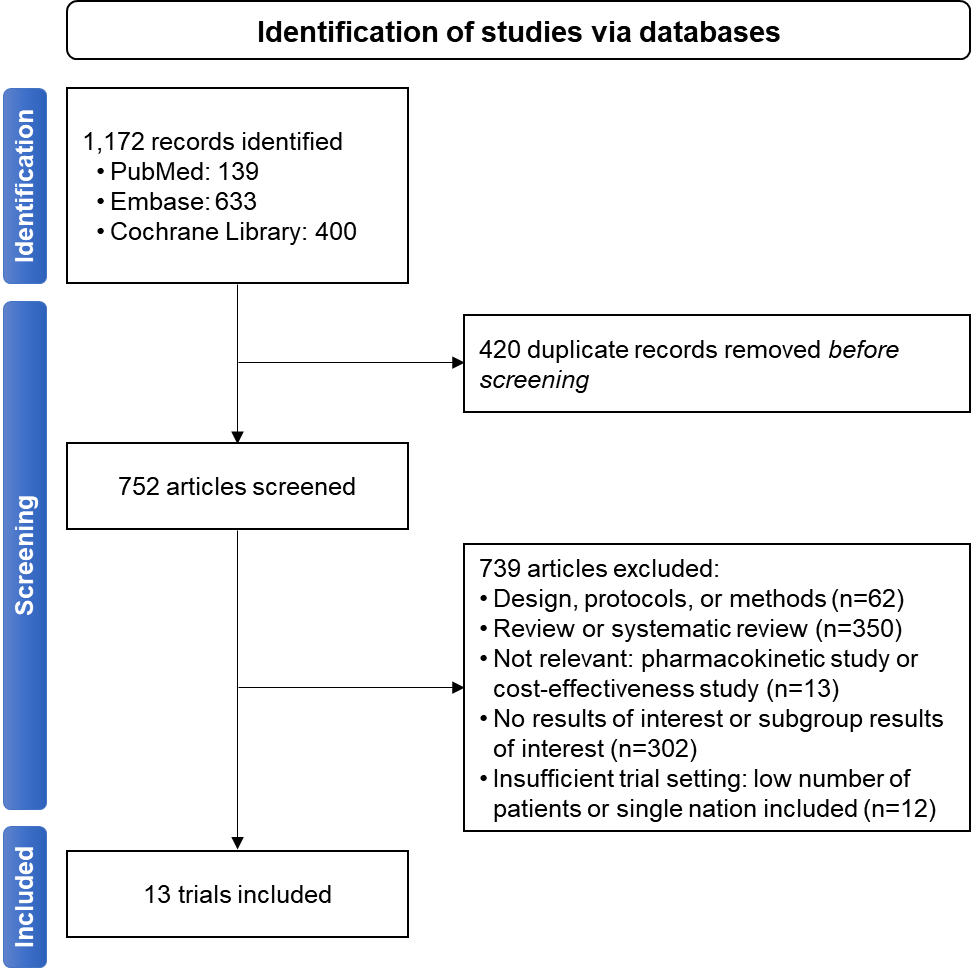 Supplementary Figure S2. Risk of bias among trials included in the meta-regression. in green color indicates a low risk of bias.Supplementary Figure S3. Meta-regression between RRR for 3P-MACE by SGLT-2i or GLP-1RA therapy and the proportion of patients with reduced eGFR (< 60 mL/min/1.73 m2) (A, B) or the proportion of patients with albuminuria ( 30 mg/g) (C, D). The coefficient represents the slope of the regression line, which is present when there is significance with P-value under 0.05. R2 indicates the strength of the association of the characteristics. eGFR, estimated glomerular filtration ratio; GLP-1RA, glucagon-like peptide 1 receptor agonists; PYO, person-years of observation; RRR, relative risk reduction; SGLT-2i, sodium-glucose cotransporter-2 inhibitors; 3P-MACE, 3-point major adverse cardiovascular events.Supplementary Figure S4. Comparison of RRR for 3P-MACE according to baseline eGFR category and albuminuria status in SGLT-2i (A, C) or GLP-1RA (B, D) trials. The diamond indicates the pooled estimates, and the boxes are each study with 95% CI. CI, confidence interval; eGFR, estimated glomerular filtration ratio; GLP-1RA, glucagon-like peptide 1 receptor agonists; RRR, relative risk reduction; SGLT-2i, sodium-glucose cotransporter-2 inhibitors; 3P-MACE, 3-point major adverse cardiovascular events.Supplementary Figure S5. Efficacy comparison between SGLT-2i and GLP-1RA therapies on relative risk reduction for 3P-MACE according to baseline eGFR category (A, B) and albuminuria status (C, D). The diamond indicates the pooled estimates, and the boxes are each study with 95% CI. CI, confidence interval; eGFR, estimated glomerular filtration ratio; GLP-1RA, glucagon-like peptide 1 receptor agonists; PYO, person-years of observation; RRR, relative risk reduction; SGLT-2i, sodium-glucose cotransporter-2 inhibitors; 3P-MACE, 3-point major adverse cardiovascular events.Supplementary Figure S6. Absolute risk reduction (A~D) and Relative risk reduction (E~H) for 3P-MACE by baseline age. The coefficient represents the slope of the regression line. R2 indicates the strength of the association of the characteristics. The diamond indicates the pooled estimates, and the boxes are each study with 95% CI. ARR, absolute risk reduction; CI, confidence interval; GLP-1RA, glucagon-like peptide 1 receptor agonists; PYO, person-years of observation; RRR, relative risk reduction; SGLT-2i, sodium-glucose cotransporter-2 inhibitors; 3P-MACE, 3-point major adverse cardiovascular events.Supplementary Figure S7. Absolute risk reduction (A~D) and Relative risk reduction (E~H) for 3P-MACE by baseline sex. The coefficient represents the slope of the regression line. R2 indicates the strength of the association of the characteristics. The diamond indicates the pooled estimates, and the boxes are each study with 95% CI. ARR, absolute risk reduction; CI, confidence interval; GLP-1RA, glucagon-like peptide 1 receptor agonists; PYO, person-years of observation; RRR, relative risk reduction; SGLT-2i, sodium-glucose cotransporter-2 inhibitors; 3P-MACE, 3-point major adverse cardiovascular events.Supplementary Figure S8. Absolute risk reduction (A~D) and Relative risk reduction (E~H) for 3P-MACE by baseline BMI level. BMI level was divided by 30 kg/m2 except for AMPLITUDE-O trial, which used 31.9 kg/m2 (the median). The coefficient represents the slope of the regression line. R2 indicates the strength of the association of the characteristics. The diamond indicates the pooled estimates, and the boxes are each study with 95% CI. ARR, absolute risk reduction; BMI, body mass index; CI, confidence interval; GLP-1RA, glucagon-like peptide 1 receptor agonists; PYO, person-years of observation; RRR, relative risk reduction; SGLT-2i, sodium-glucose cotransporter-2 inhibitors; 3P-MACE, 3-point major adverse cardiovascular events.Supplementary Figure S9. Absolute risk reduction (A~D) and Relative risk reduction (E~H) for 3P-MACE by baseline HbA1c level. Criteria for HbA1c level was different among the trials: most used 8.0%; 8.5% was used in EMPA-REG, VERTIS-CV, SUSTAIN-6, and PIONEER 6; 8.3% in LEADER; and 7.0% in REWIND. The coefficient represents the slope of the regression line. R2 indicates the strength of the association of the characteristics. The diamond indicates the pooled estimates, and the boxes are each study with 95% CI. ARR, absolute risk reduction; CI, confidence interval; GLP-1RA, glucagon-like peptide 1 receptor agonists; HbA1c, glycated hemoglobin; PYO, person-years of observation; RRR, relative risk reduction; SGLT-2i, sodium-glucose cotransporter-2 inhibitors; 3P-MACE, 3-point major adverse cardiovascular events.Supplementary Figure S10. Absolute risk reduction (A~D) and Relative risk reduction (E~H) for 3P-MACE by baseline CVD history. The coefficient represents the slope of the regression line. R2 indicates the strength of the association of the characteristics. The diamond indicates the pooled estimates, and the boxes are each study with 95% CI. ARR, absolute risk reduction; CI, confidence interval; CVD, cardiovascular disease; GLP-1RA, glucagon-like peptide 1 receptor agonists; PYO, person-years of observation; RRR, relative risk reduction; SGLT-2i, sodium-glucose cotransporter-2 inhibitors; 3P-MACE, 3-point major adverse cardiovascular events.Supplementary Figure S11. Absolute risk reduction (A~D) and Relative risk reduction (E~H) for 3P-MACE by pre-existing HF. The coefficient represents the slope of the regression line. R2 indicates the strength of the association of the characteristics. The diamond indicates the pooled estimates, and the boxes are each study with 95% CI. ARR, absolute risk reduction; CI, confidence interval; GLP-1RA, glucagon-like peptide 1 receptor agonists; HF, heart failure; PYO, person-years of observation; RRR, relative risk reduction; SGLT-2i, sodium-glucose cotransporter-2 inhibitors; 3P-MACE, 3-point major adverse cardiovascular events.Supplementary Table S1. GRADE evidence profile for the 3-point major adverse cardiovascular events in each subgroup. ARR, absolute risk reduction; BMI, body mass index; CVD, cardiovascular disease; eGFR, estimated glomerular filtration ratio; GLP-1RA, glucagon-like peptide-1 receptor agonist; HbA1c, glycated hemoglobin; HF, heart failure; RRR, relative risk reduction; SGLT-2i, sodium–glucose cotransporter-2 inhibitor; 3P-MACE, 3-point major adverse cardiovascular events.CANVAS programmeCREDENCEDECLARE-TIMI 58EMPA-REG OUTCOMEVERTIS-CVSCOREDEXSCELLEADERREWINDHarmonySUSTAIN-6PIONEER 6AMPLITUDE-OBias arising from the randomization processBias due to deviations from intended interventionsBias due to missing outcome dataBias in measurement of the outcomeBias in selection of the reported result(A) Meta-regression between RRR for 3P-MACE by SGLT-2i therapy and the proportion of patients with reduced eGFR (< 60 mL/min/1.73 m2)(B) Meta-regression between RRR for 3P-MACE by GLP-1RA therapy and the proportion of patients with reduced eGFR (< 60 mL/min/1.73 m2)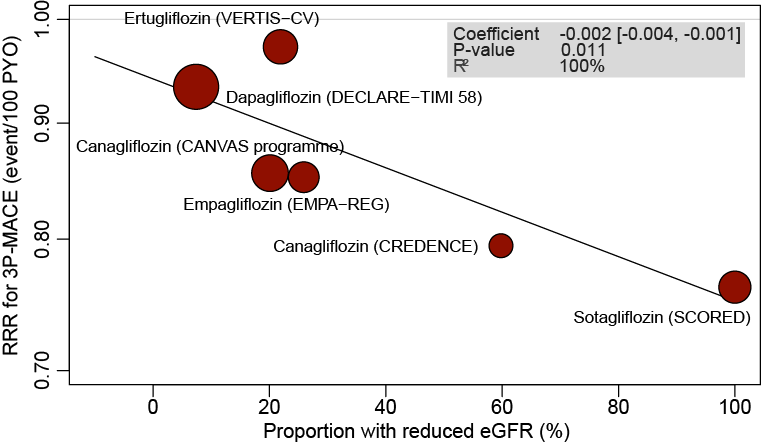 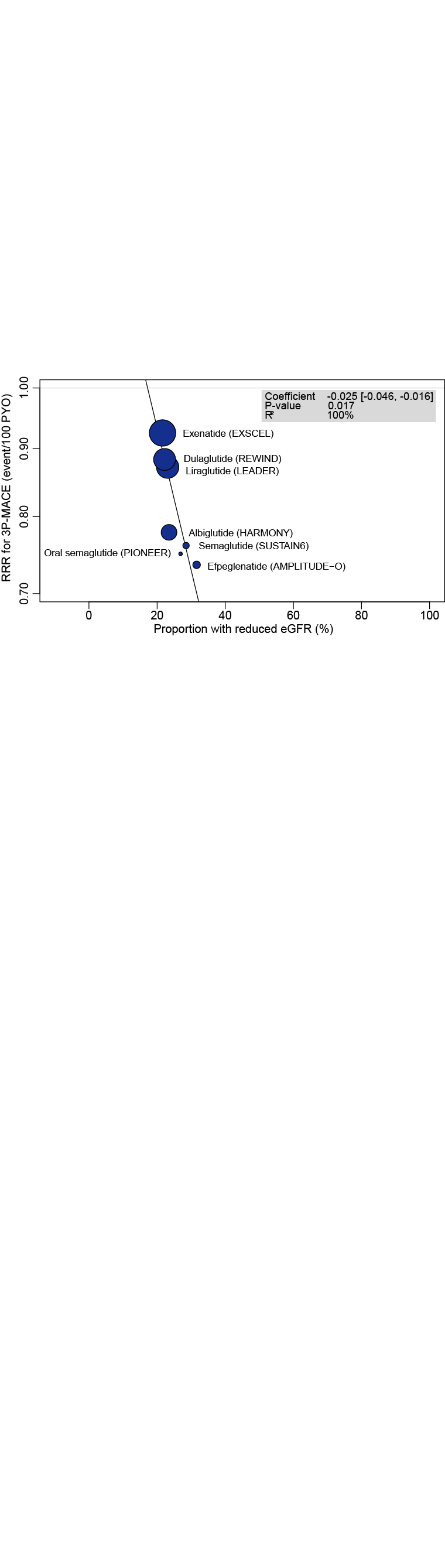 (C) Meta-regression between RRR for 3P-MACE by SGLT-2i therapy and proportion of patients with albuminuria ( 30 mg/g)(D) Meta-regression between RRR for 3P-MACE by GLP-1RA therapy and proportion of patients with albuminuria ( 30 mg/g)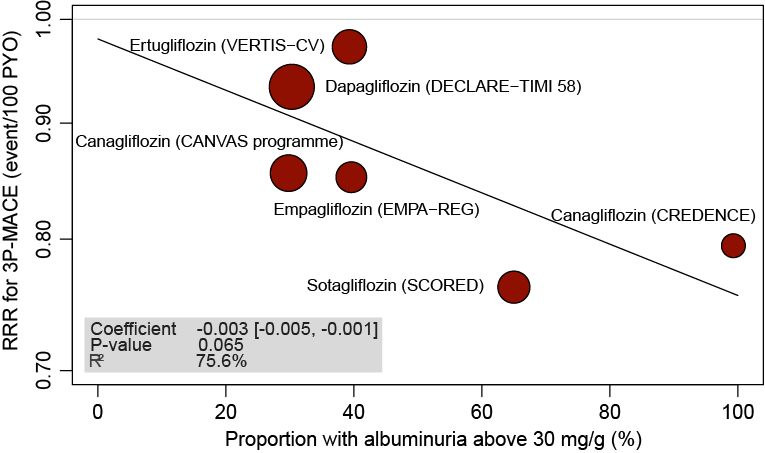 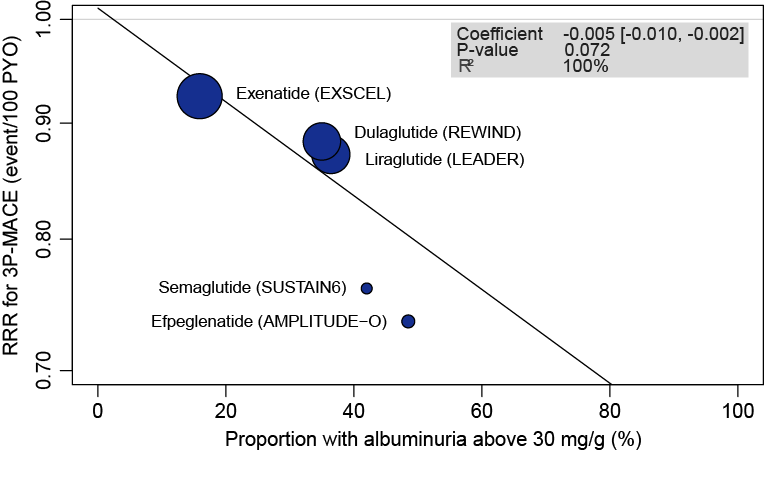 (A) Efficacy comparison on RRR for 3P-MACE according to baseline eGFR category in SGLT-2i trials(B) Efficacy comparison on RRR for 3P-MACE according to baseline eGFR category in GLP-1RA trials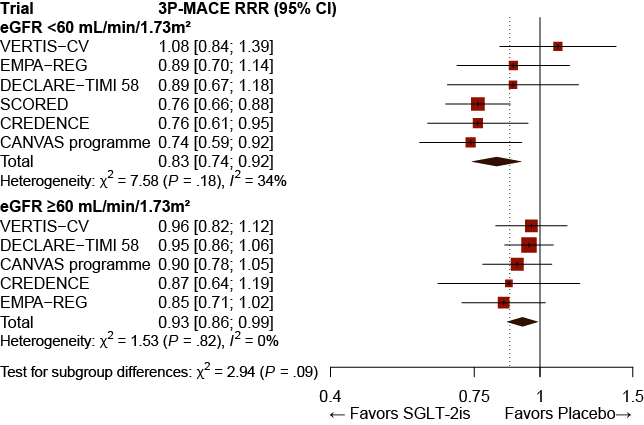 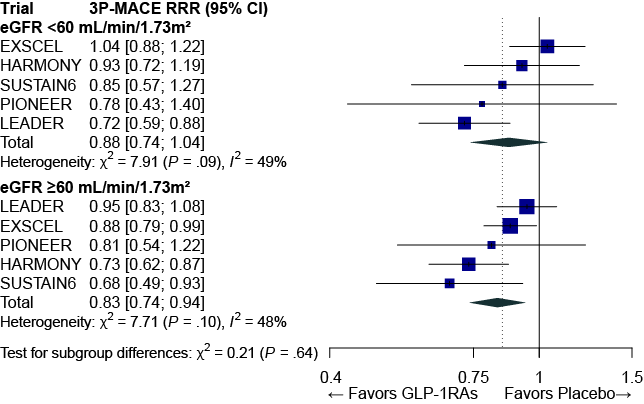 (C) Efficacy comparison on RRR for 3P-MACE according to albuminuria status in SGLT-2i trials(D) Efficacy comparison on RRR for 3P-MACE according to albuminuria status in GLP-1RA trials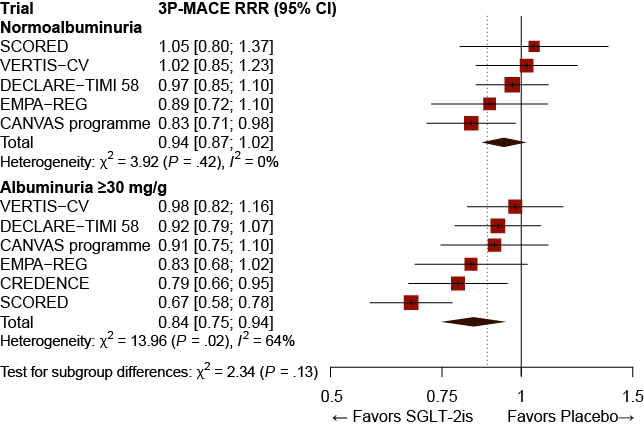 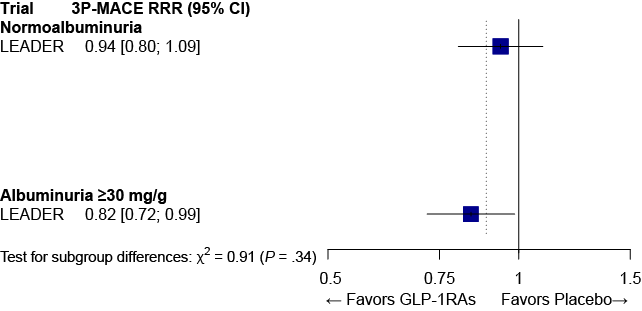 (A) Comparison between SGLT-2i and GLP-1RA therapy on RRR for 3P-MACE in normal eGFR(B) Comparison between SGLT-2i and GLP-1RA therapy on RRR for 3P-MACE in reduced eGFR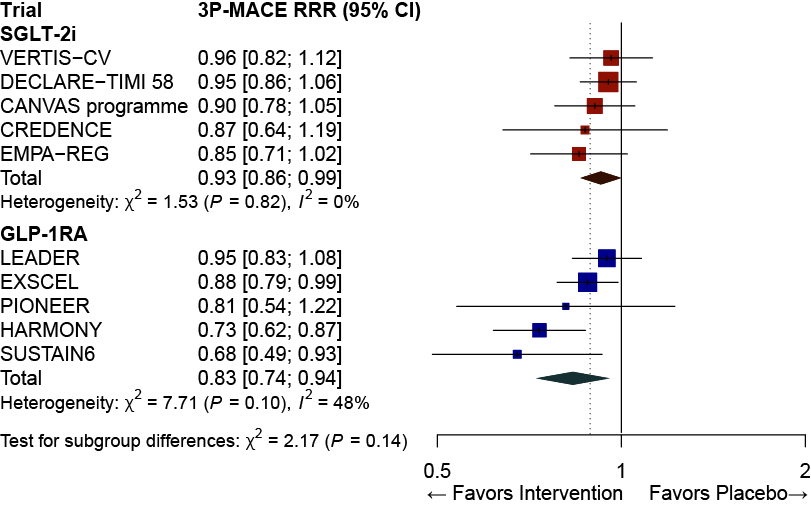 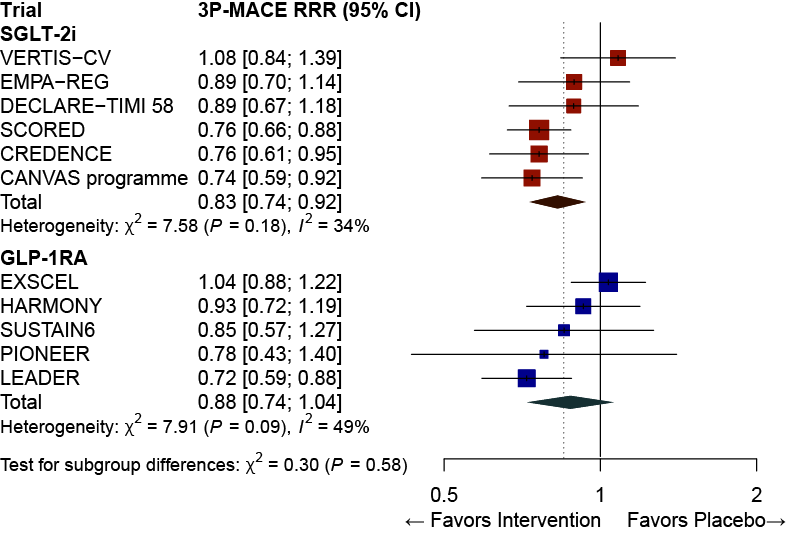 (C) Comparison between SGLT-2i and GLP-1RA therapy on RRR for 3P-MACE in normoalbuminuria(D) Comparison between SGLT-2i and GLP-1RA therapy on RRR for 3P-MACE in albuminuria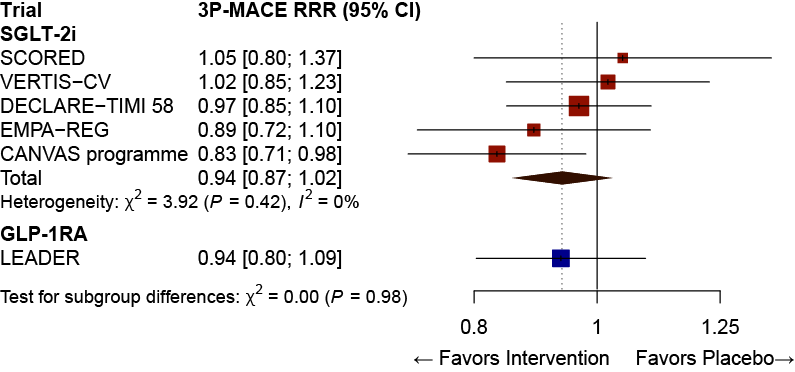 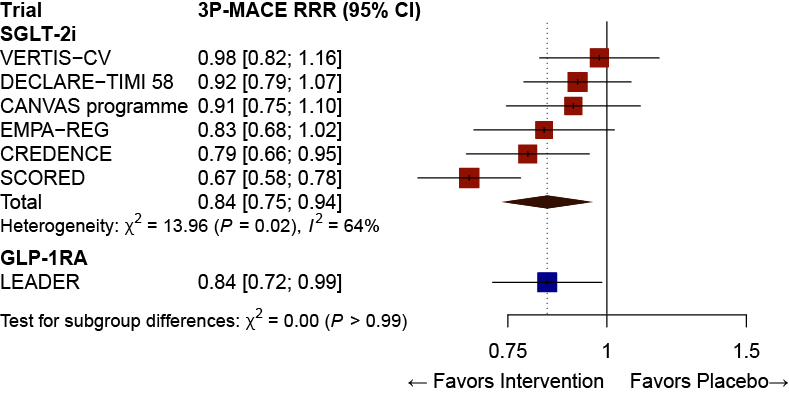 (A) Meta-regression between ARR for 3P-MACE by SGLT-2i therapy and average age(B) Meta-regression between ARR for 3P-MACE by GLP-1RA therapy and average age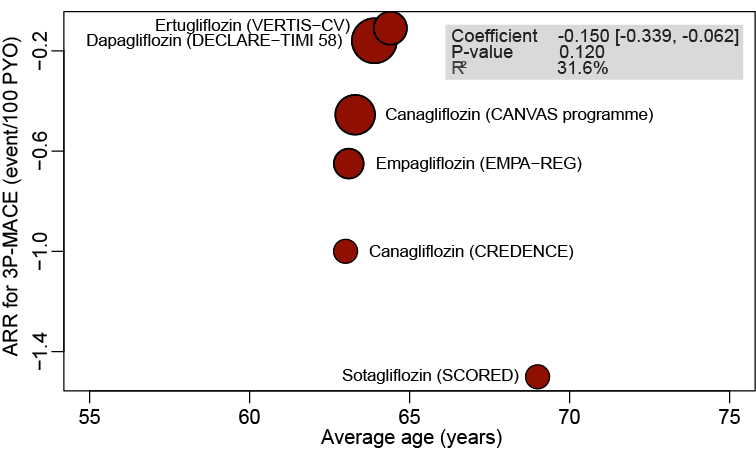 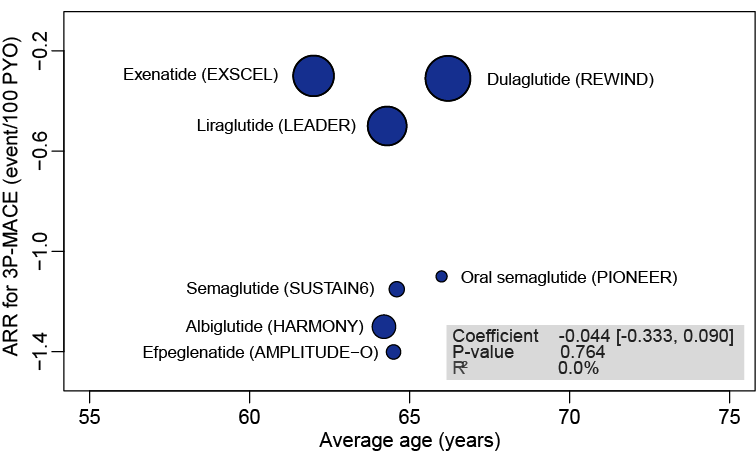 (C) Efficacy of SGLT-2i and GLP-1RA therapy on ARR for 3P-MACE in younger age group(D) Efficacy of SGLT-2i and GLP-1RA therapy on ARR for 3P-MACE in older age group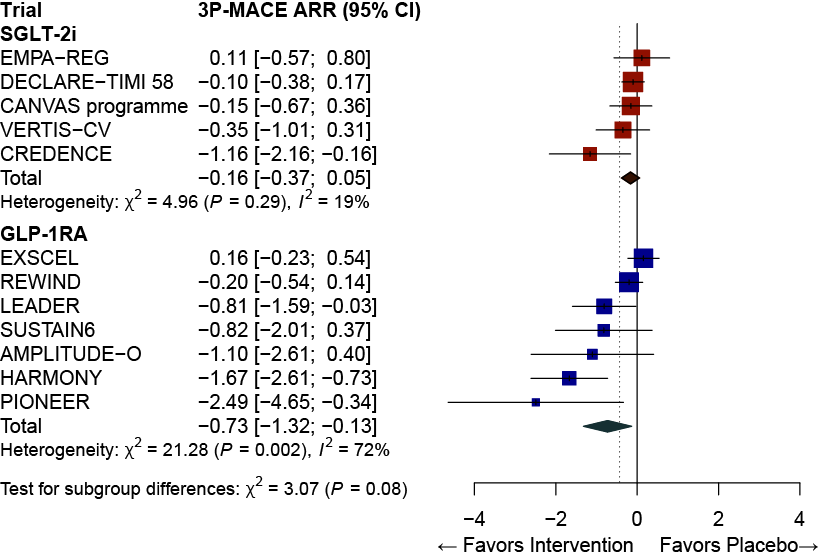 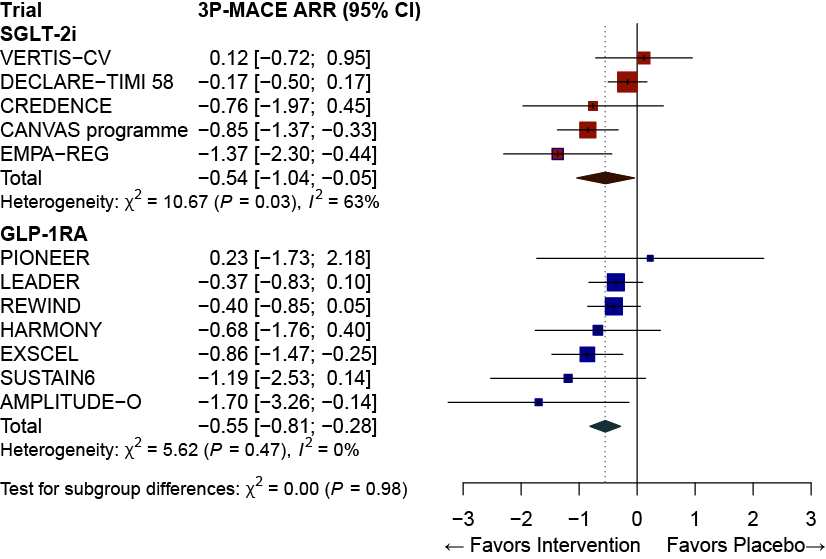 (E) Meta-regression between RRR for 3P-MACE by SGLT-2i therapy and average age(F) Meta-regression between RRR for 3P-MACE by GLP-1RA therapy and average age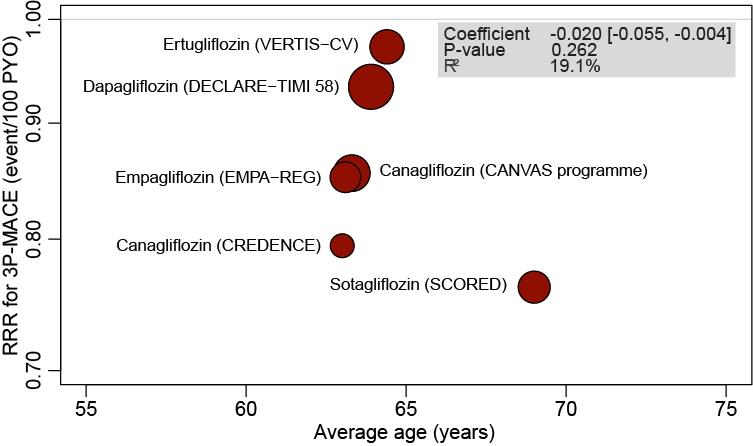 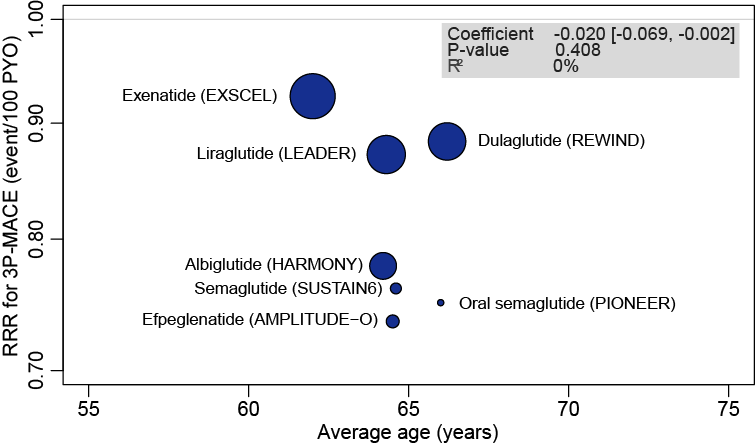 (G) Efficacy of SGLT-2i and GLP-1RA therapy on RRR for 3P-MACE in younger age group(H) Efficacy of SGLT-2i and GLP-1RA therapy on RRR for 3P-MACE in older age group 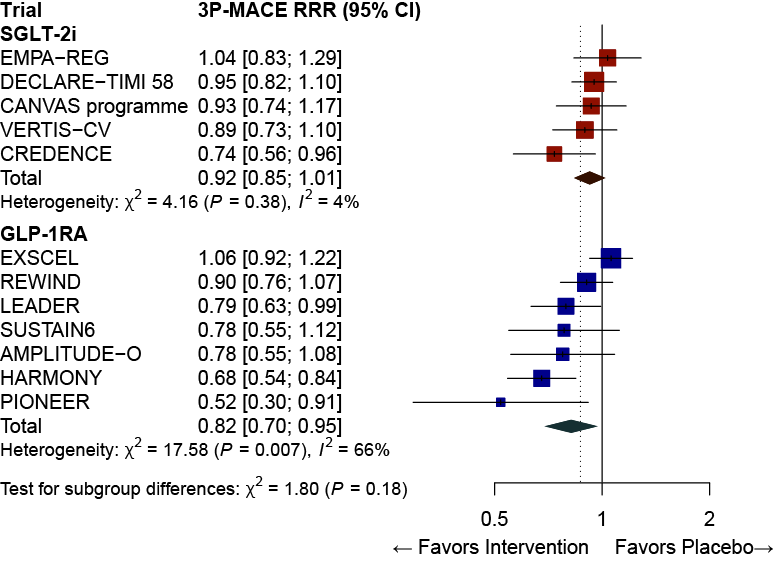 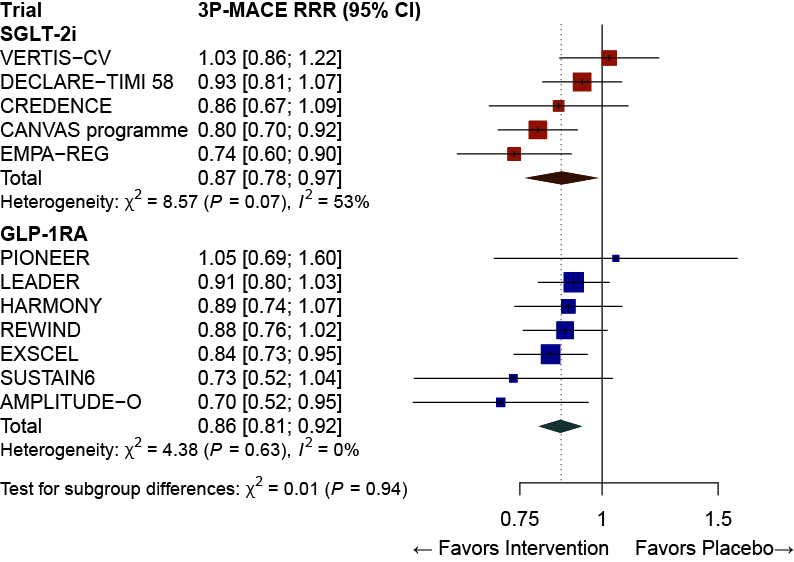 (A) Meta-regression between ARR for 3P-MACE by SGLT-2i therapy and the proportion of men(B) Meta-regression between ARR for 3P-MACE by GLP-1RA therapy and the proportion of men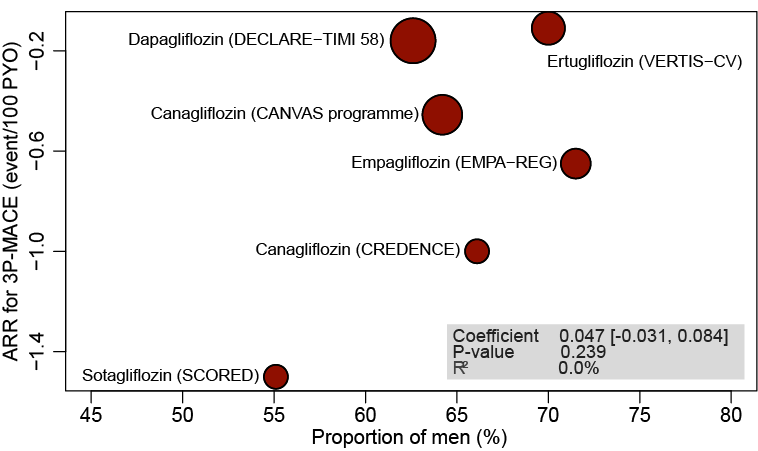 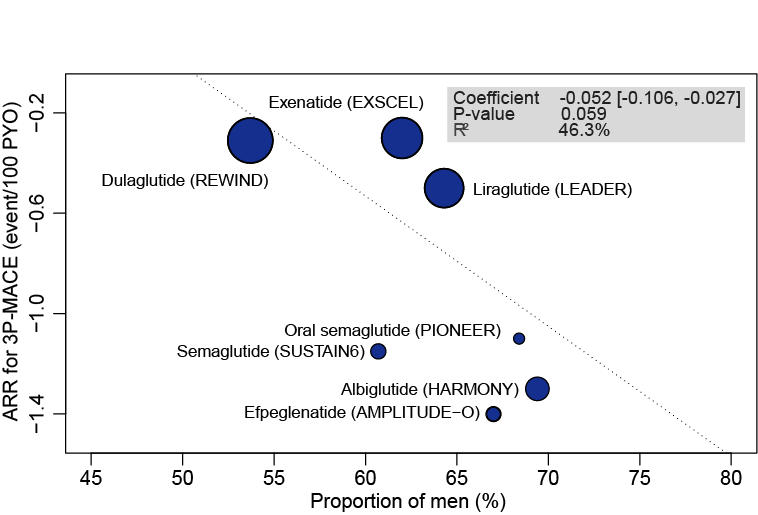 (C) Efficacy of SGLT-2i and GLP-1RA therapy on ARR for 3P-MACE in men(D) Efficacy of SGLT-2i and GLP-1RA therapy on ARR for 3P-MACE in women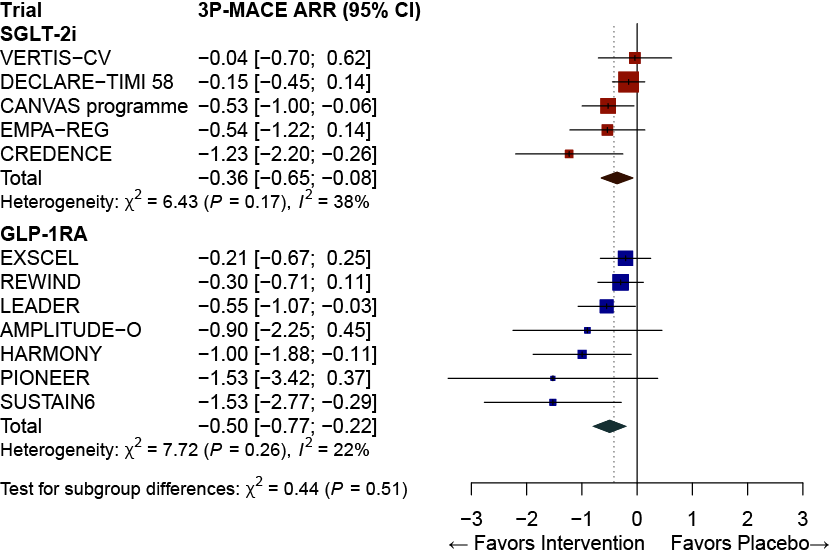 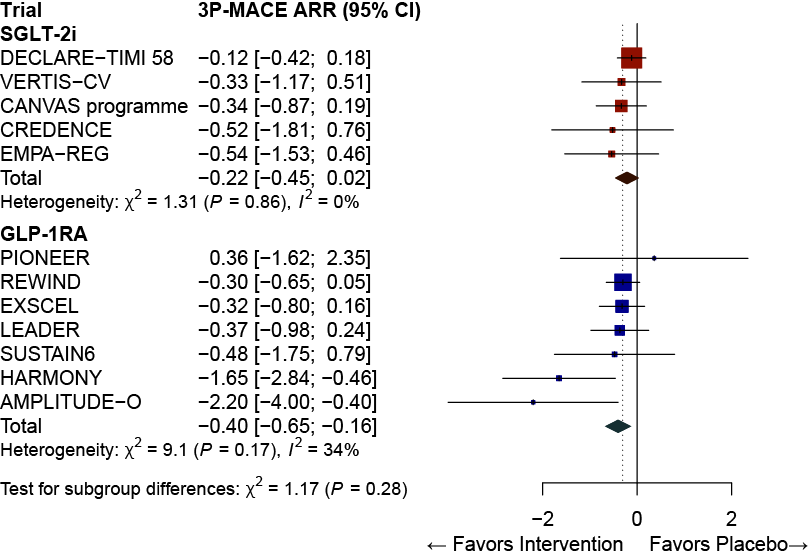 (E) Meta-regression between RRR for 3P-MACE by SGLT-2i therapy and the proportion of men(F) Meta-regression between RRR for 3P-MACE by GLP-1RA therapy and the proportion of men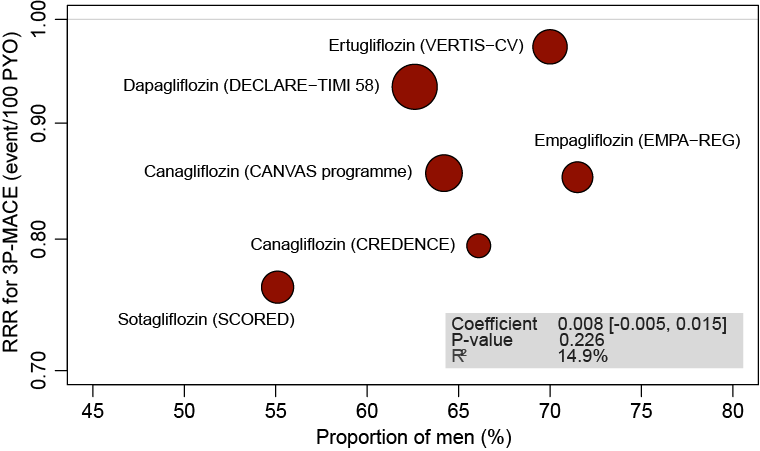 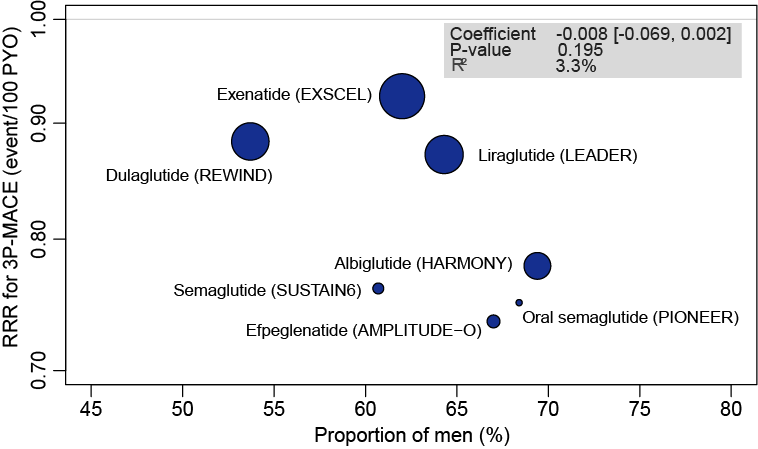 (G) Efficacy of SGLT-2i and GLP-1RA therapy on RRR for 3P-MACE in men(H) Efficacy of SGLT-2i and GLP-1RA therapy on RRR for 3P-MACE in women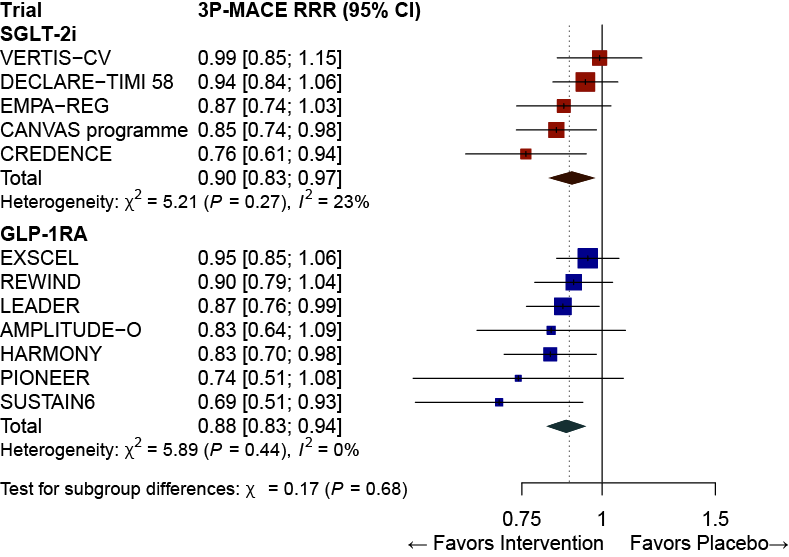 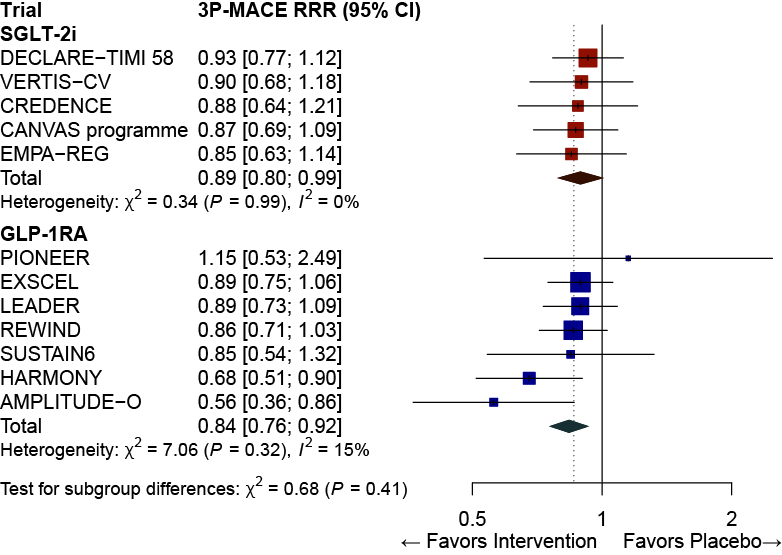 (A) Meta-regression between ARR for 3P-MACE by SGLT-2i therapy and average BMI level(B) Meta-regression between ARR for 3P-MACE by GLP-1RA therapy and average BMI level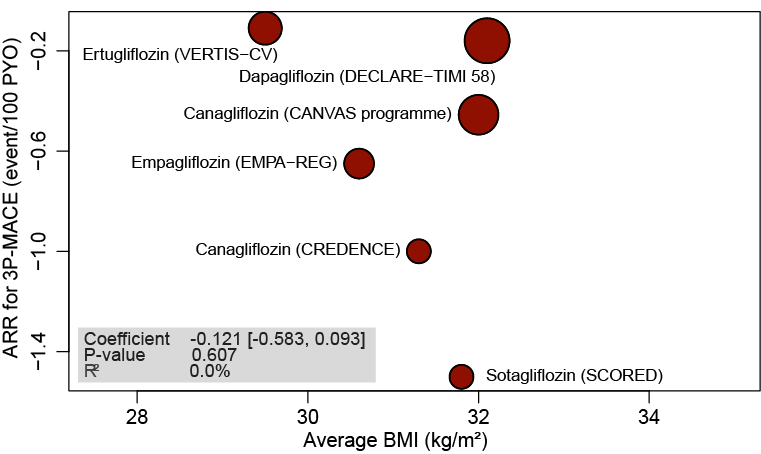 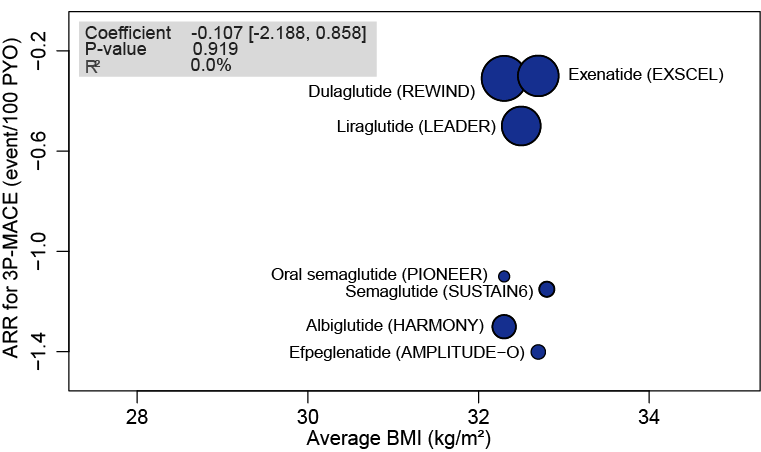 (C) Efficacy of SGLT-2i and GLP-1RA therapy on ARR for 3P-MACE in the patients with low BMI(D) Efficacy of SGLT-2i and GLP-1RA therapy on ARR for 3P-MACE in the patients with high BMI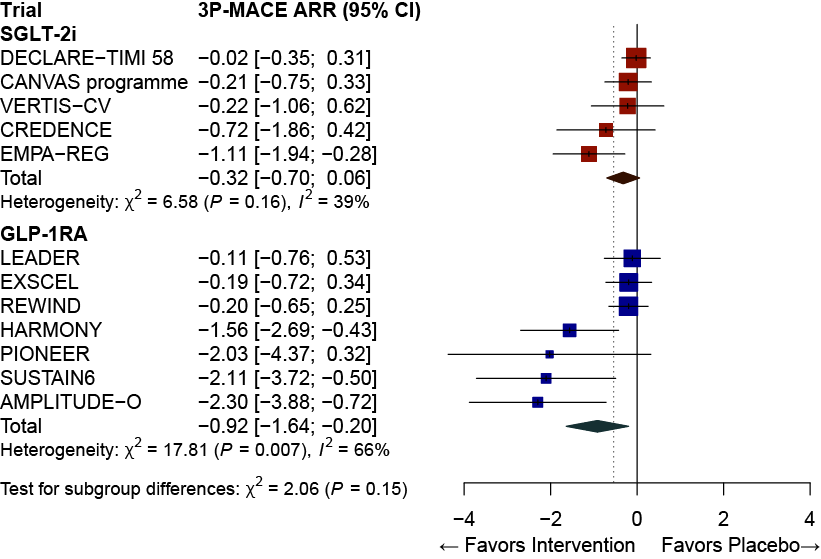 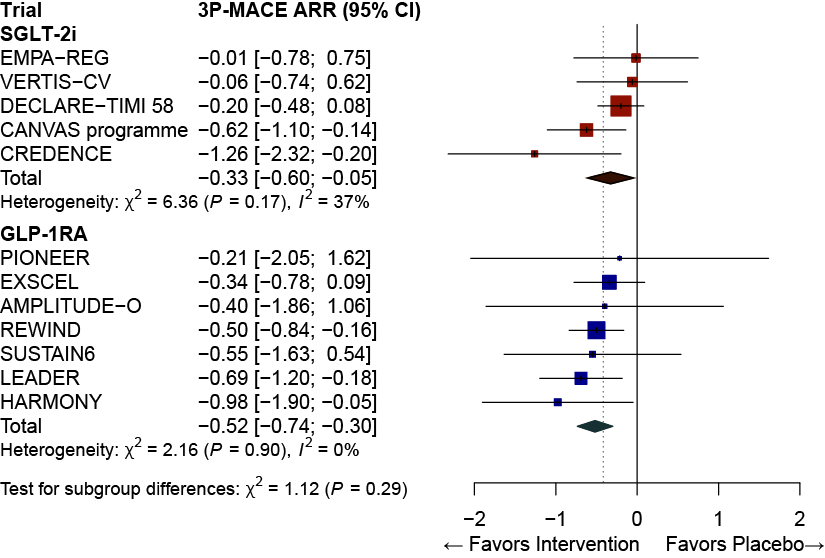 (E) Meta-regression between RRR for 3P-MACE by SGLT-2i therapy and average BMI level(F) Meta-regression between RRR for 3P-MACE by GLP-1RA therapy and average BMI level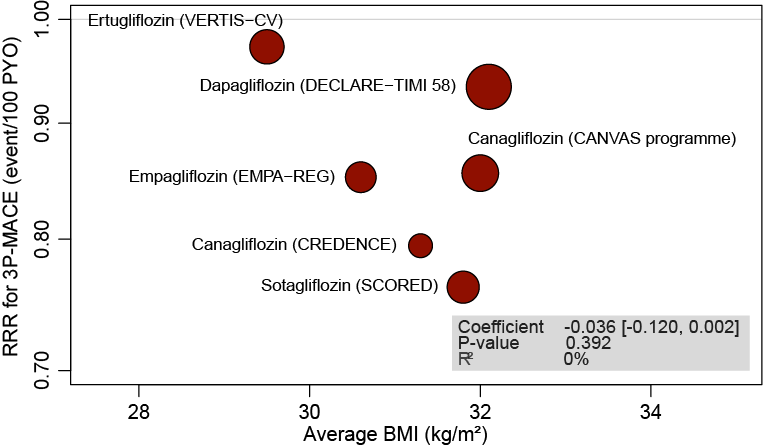 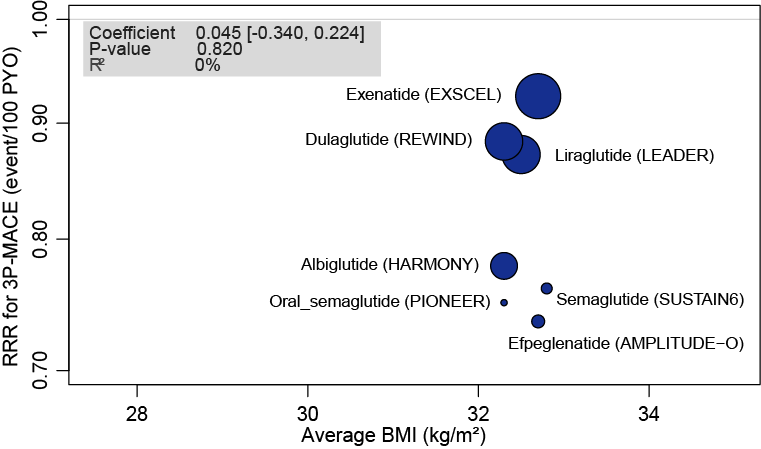 (G) Efficacy of SGLT-2i and GLP-1RA therapy on RRR for 3P-MACE in the patients with low BMI(H) Efficacy of SGLT-2i and GLP-1RA therapy on RRR for 3P-MACE in the patients with high BMI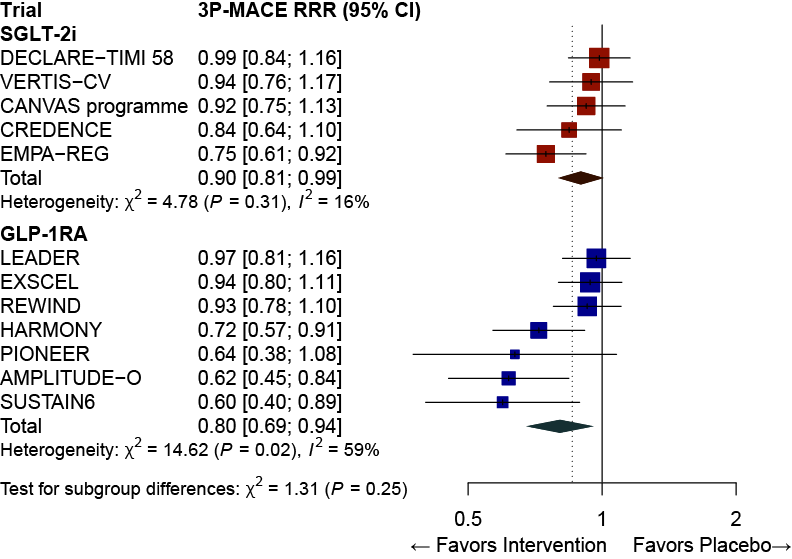 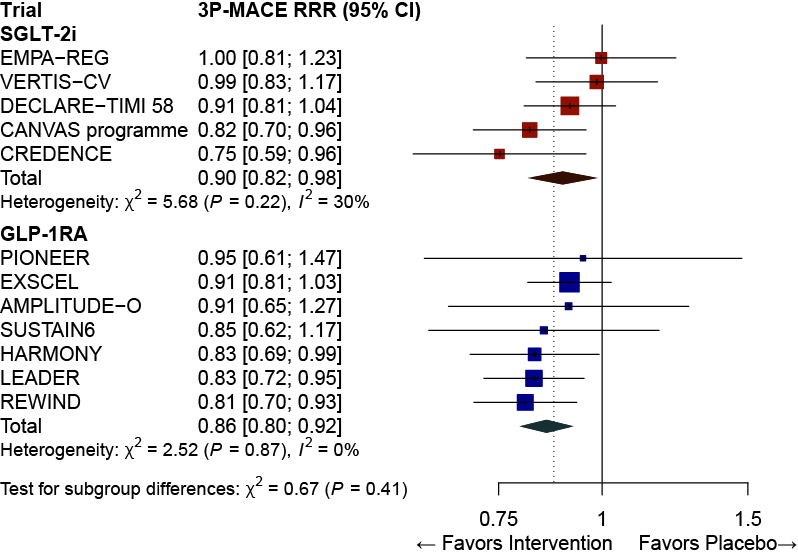 (A) Meta-regression between ARR for 3P-MACE by SGLT-2i therapy and average HbA1c level(B) Meta-regression between ARR for 3P-MACE by GLP-1RA therapy and average HbA1c level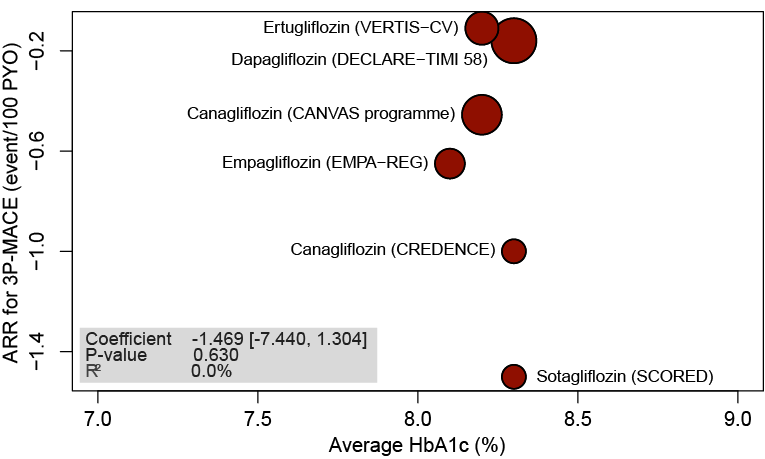 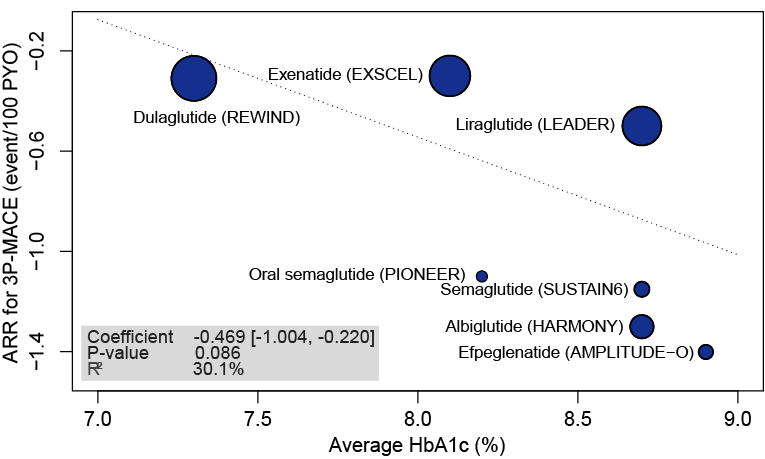 (C) Efficacy of SGLT-2i and GLP-1RA therapy on ARR for 3P-MACE in the patients with low HbA1c(D) Efficacy of SGLT-2i and GLP-1RA therapy on ARR for 3P-MACE in the patients with high HbA1c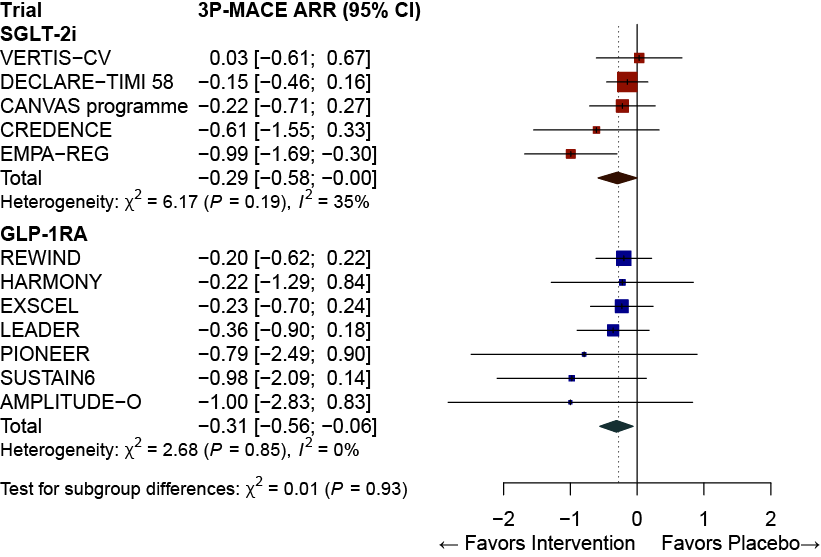 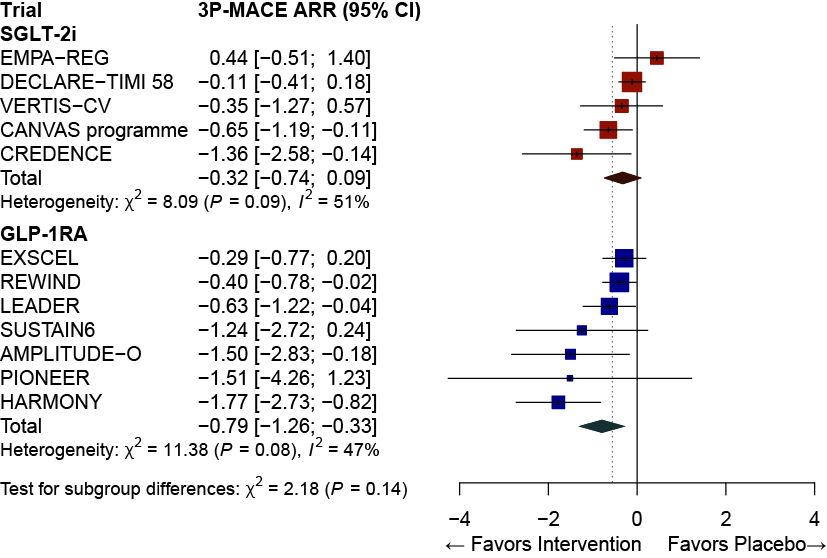 (E) Meta-regression between RRR for 3P-MACE by SGLT-2i therapy and average HbA1c level(F) Meta-regression between RRR for 3P-MACE by GLP-1RA therapy and average HbA1c level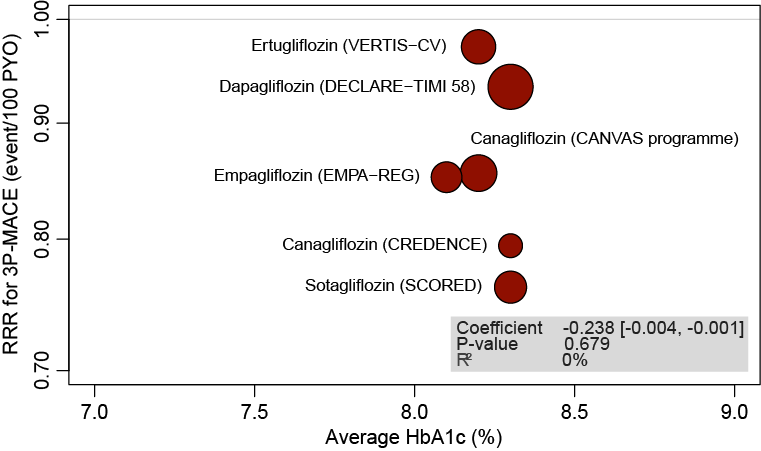 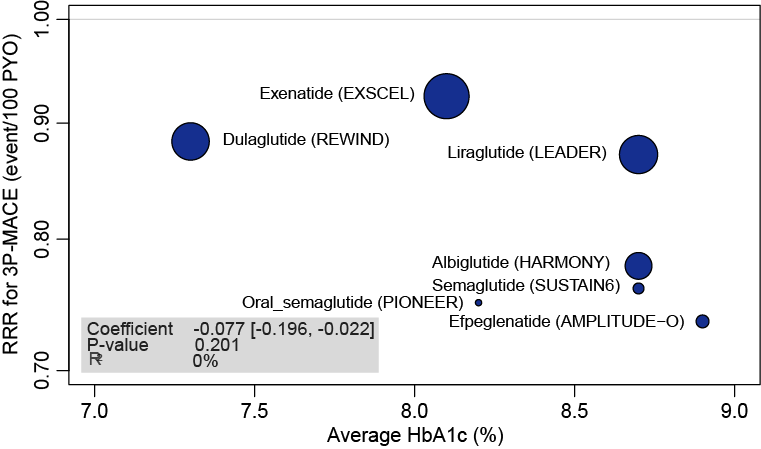 (G) Efficacy of SGLT-2i and GLP-1RA therapy on RRR for 3P-MACE in the patients with low HbA1c(H) Efficacy of SGLT-2i and GLP-1RA therapy on RRR for 3P-MACE in the patients with high HbA1c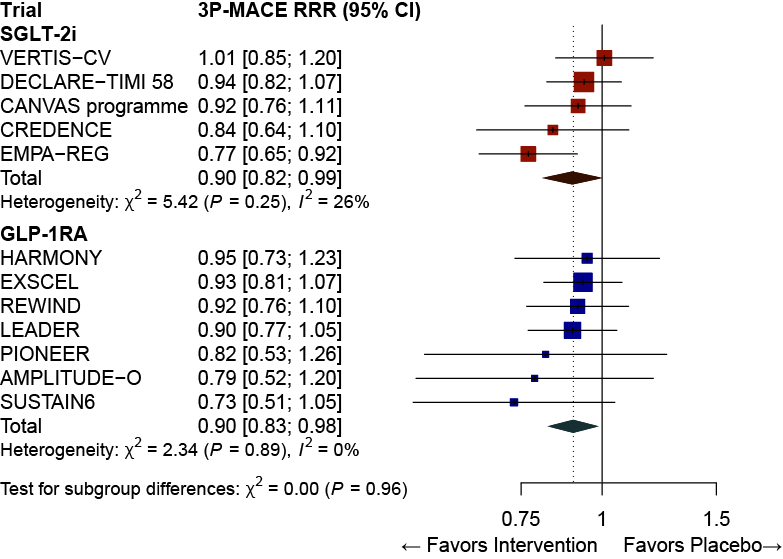 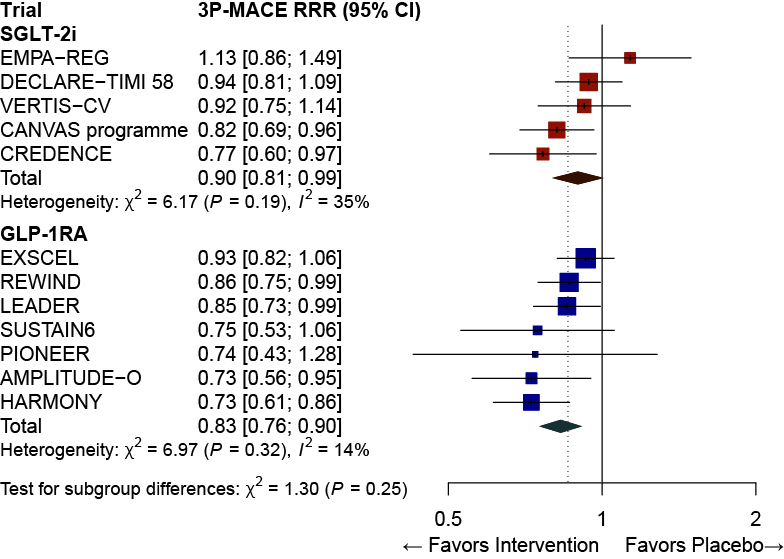 (A) Meta-regression between ARR for 3P-MACE by SGLT-2i therapy and proportion of patients with previous CVD (B) Meta-regression between ARR for 3P-MACE by GLP-1RA therapy and proportion of patients with previous CVD(B) Meta-regression between ARR for 3P-MACE by GLP-1RA therapy and proportion of patients with previous CVD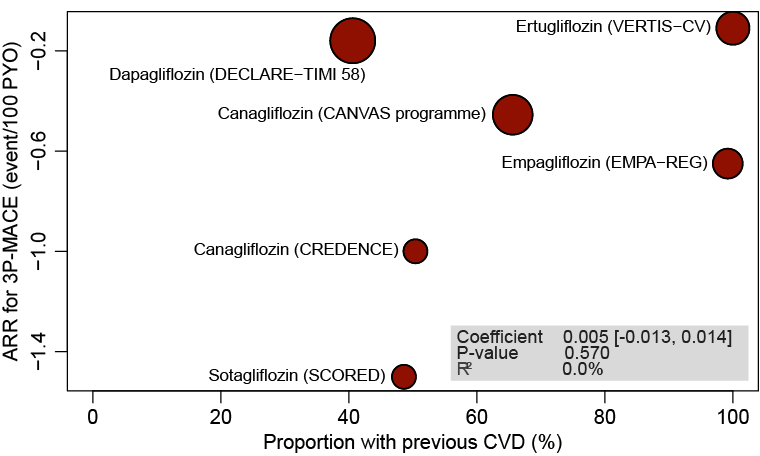 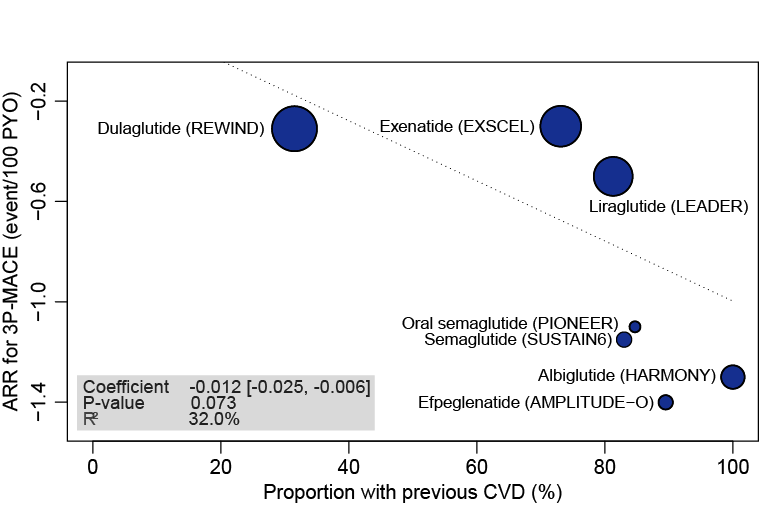 (C) Efficacy of SGLT-2i and GLP-1RA therapy on ARR for 3P-MACE without previous CVD(D) Efficacy of SGLT-2i and GLP-1RA therapy on ARR for 3P-MACE with previous CVD(D) Efficacy of SGLT-2i and GLP-1RA therapy on ARR for 3P-MACE with previous CVD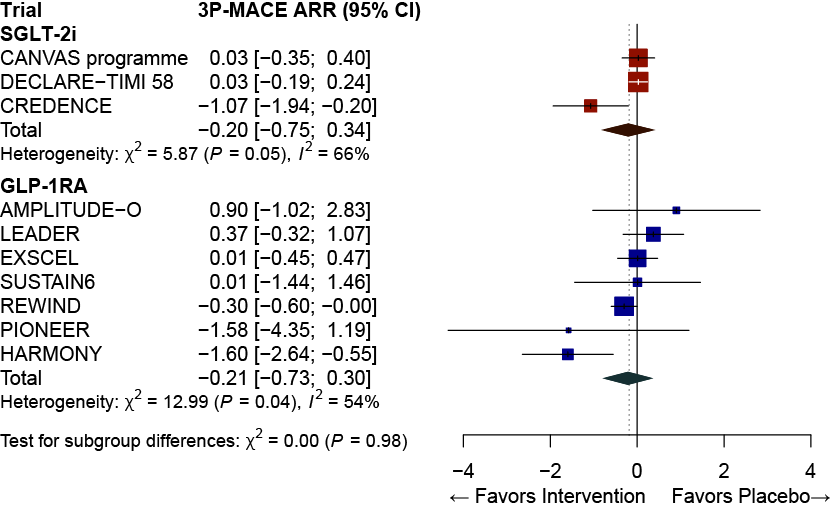 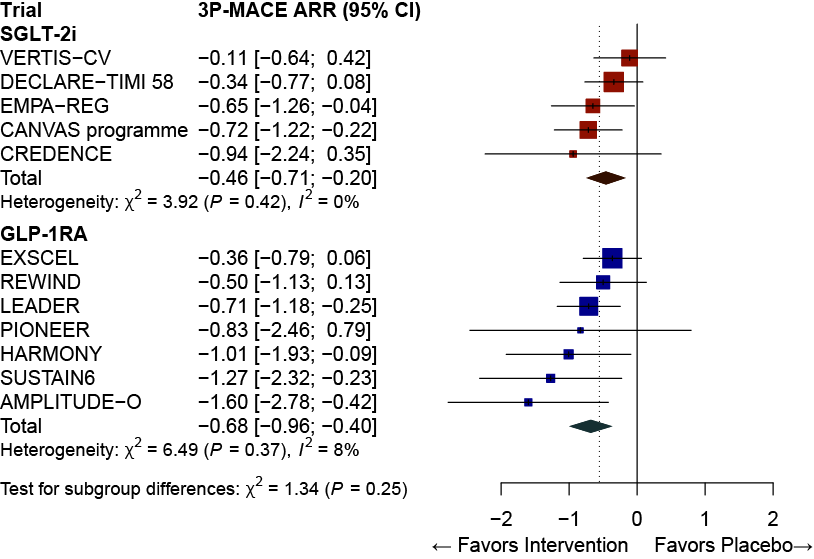 (E) Meta-regression between RRR for 3P-MACE by SGLT-2i therapy and the proportion of patients with previous CVD(E) Meta-regression between RRR for 3P-MACE by SGLT-2i therapy and the proportion of patients with previous CVD(F) Meta-regression between RRR for 3P-MACE by GLP-1RA therapy and the proportion of patients with previous CVD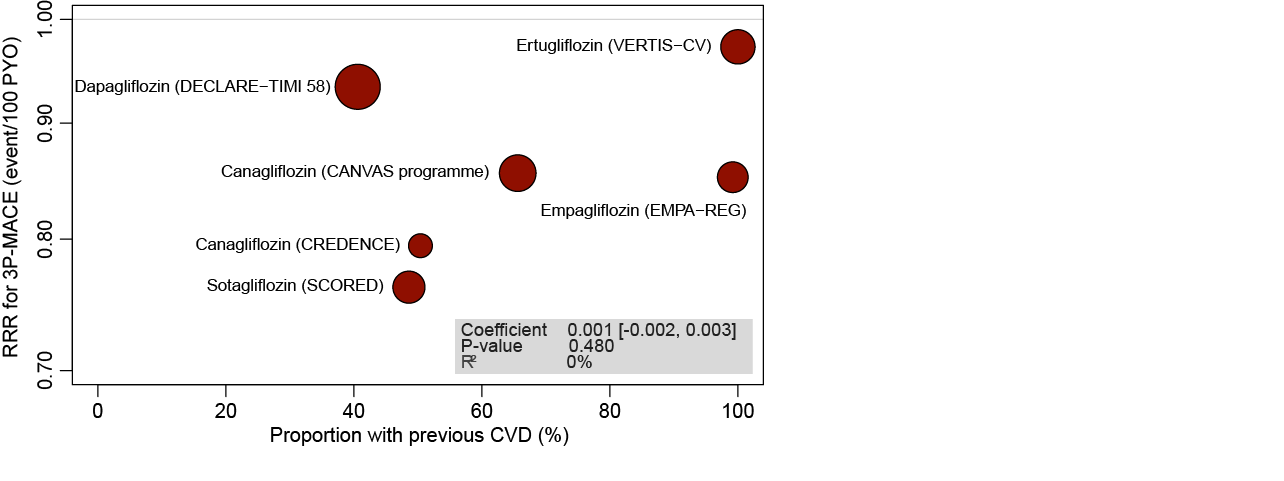 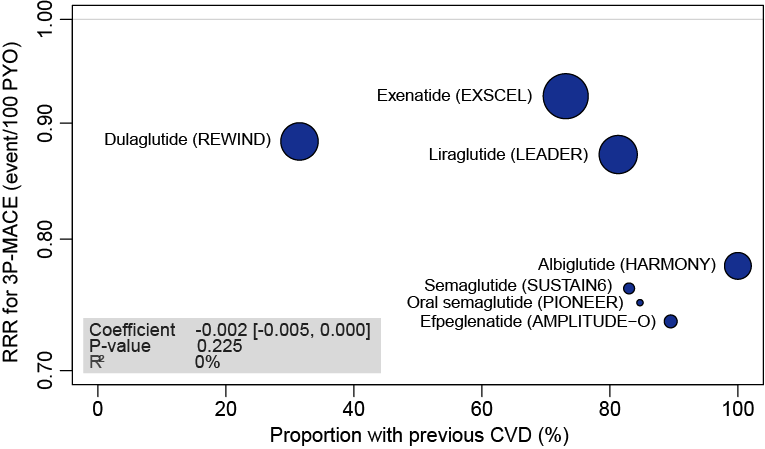 (G) Efficacy of SGLT-2i and GLP-1RA therapy on RRR for 3P-MACE in the patients without previous CVD(G) Efficacy of SGLT-2i and GLP-1RA therapy on RRR for 3P-MACE in the patients without previous CVD(H) Efficacy of SGLT-2i and GLP-1RA therapy on RRR for 3P-MACE in the patients with previous CVD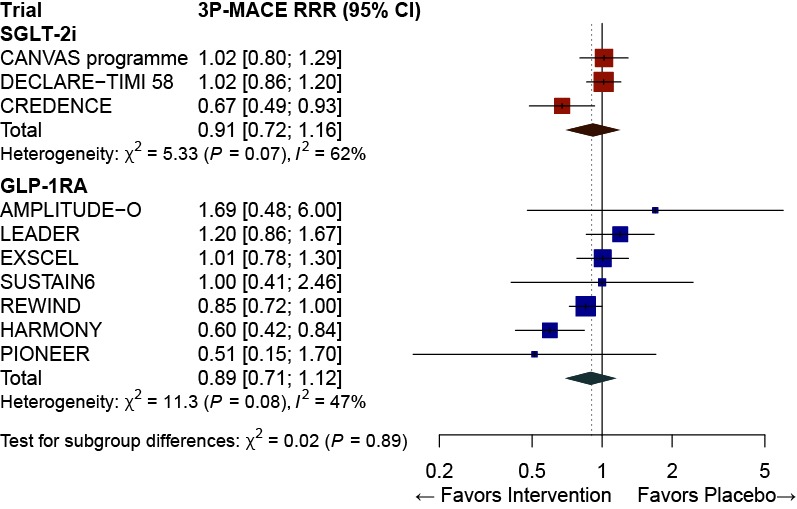 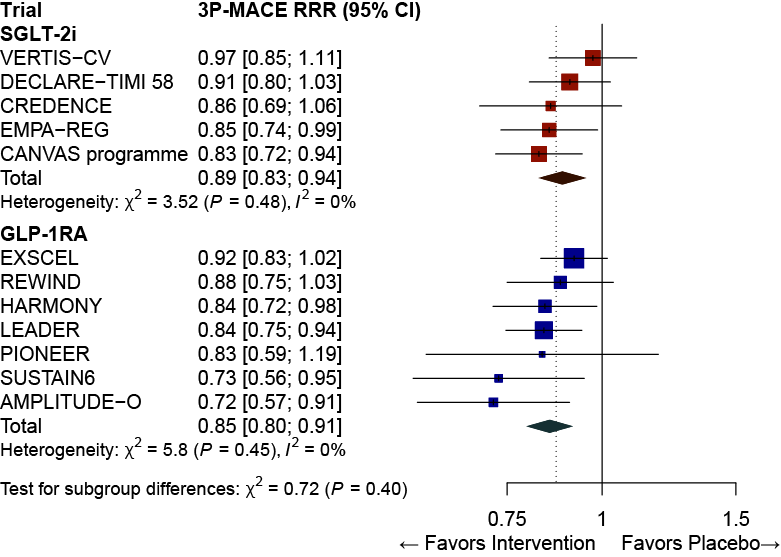 (A) Meta-regression between ARR for 3P-MACE by SGLT-2i therapy and the proportion of patients with history of HF(B) Meta-regression between ARR for 3P-MACE by GLP-1RA therapy and the proportion of patients with history of HF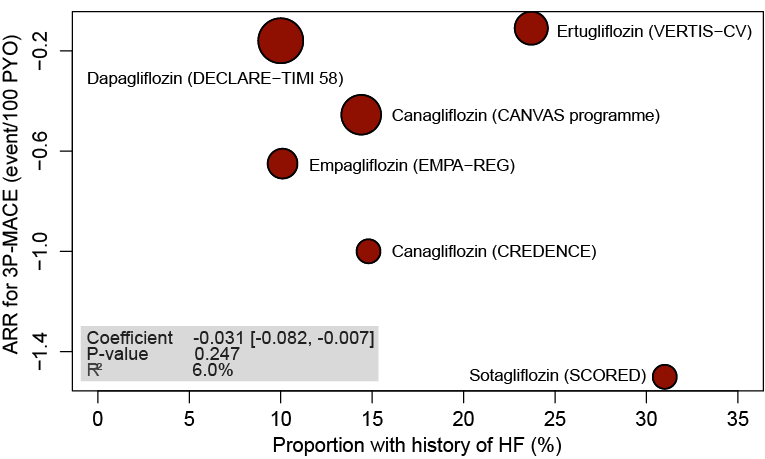 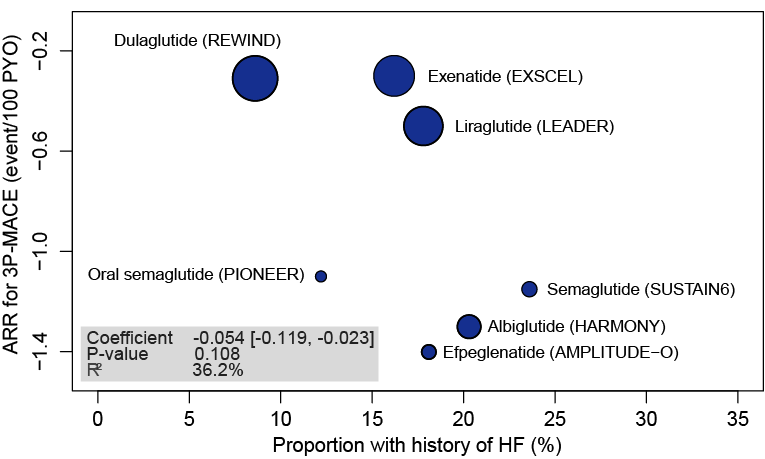 (C) Efficacy of SGLT-2i and GLP-1RA therapy on ARR for 3P-MACE without HF history(D) Efficacy of SGLT-2i and GLP-1RA therapy on ARR for 3P-MACE with HF history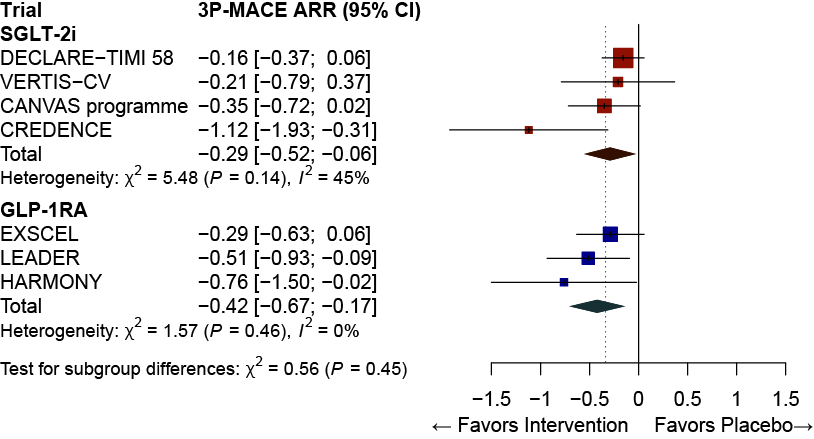 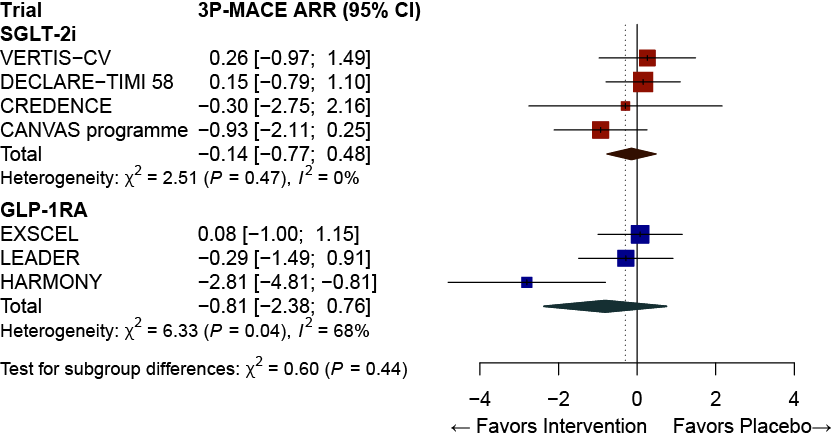 (E) Meta-regression between RRR for 3P-MACE by SGLT-2i therapy and the proportion of patients with history of HF(F) Meta-regression between RRR for 3P-MACE by GLP-1RA therapy and the proportion of patients with history of HF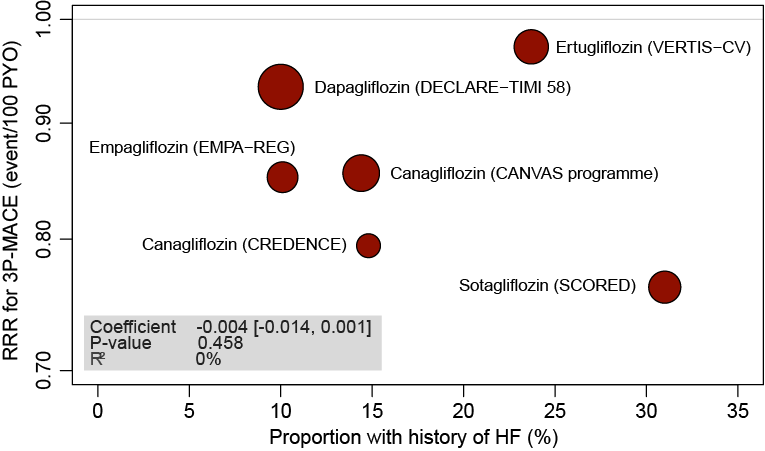 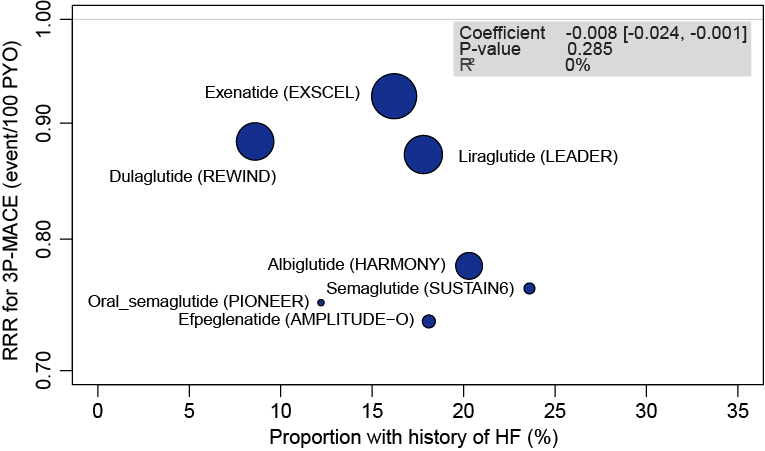 (G) Efficacy of SGLT-2i and GLP-1RA therapy on RRR for 3P-MACE without HF history(H) Efficacy of SGLT-2i and GLP-1RA therapy on RRR for 3P-MACE with HF history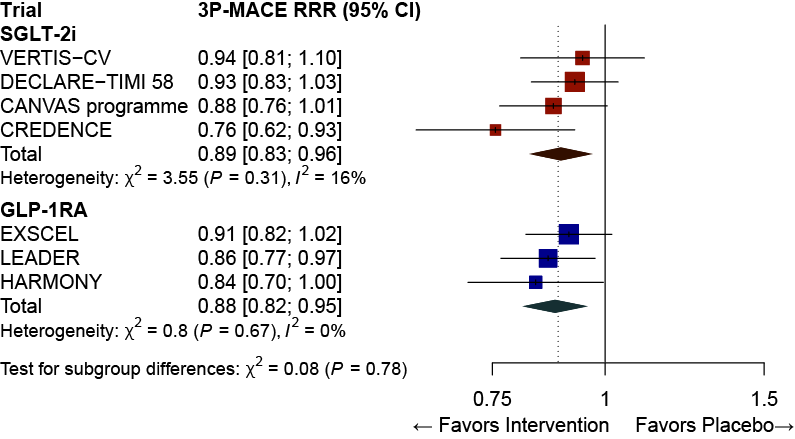 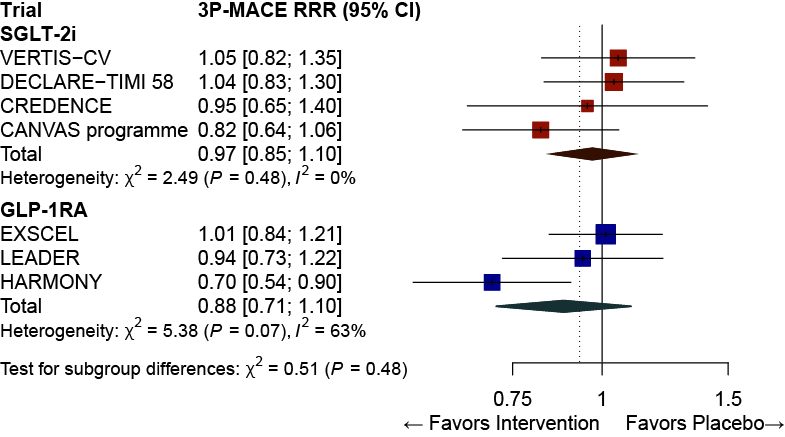 Quality assessmentQuality assessmentQuality assessmentQuality assessmentQuality assessmentQuality assessmentQuality assessmentNo of patientsNo of patientsEffectEffectQualityImportanceNo of studiesDesignRisk of biasInconsistencyIndirectnessImprecisionOther considerationsOutcomeControlRRR (95% CI)ARR (95% CI)QualityImportanceEffects on 3P-MACE with overall population by SGLT-2i therapyEffects on 3P-MACE with overall population by SGLT-2i therapyEffects on 3P-MACE with overall population by SGLT-2i therapyEffects on 3P-MACE with overall population by SGLT-2i therapyEffects on 3P-MACE with overall population by SGLT-2i therapyEffects on 3P-MACE with overall population by SGLT-2i therapyEffects on 3P-MACE with overall population by SGLT-2i therapyEffects on 3P-MACE with overall population by SGLT-2i therapyEffects on 3P-MACE with overall population by SGLT-2i therapyEffects on 3P-MACE with overall population by SGLT-2i therapyEffects on 3P-MACE with overall population by SGLT-2i therapyEffects on 3P-MACE with overall population by SGLT-2i therapyEffects on 3P-MACE with overall population by SGLT-2i therapy6randomized trialsnot seriousnot seriousnot seriousnot seriousnone3044/32051 (9.5%)2549/25494 (10.0%)0.87(0.81, 0.93)–0.55(–0.93, –0.17)⊕⊕⊕⊕HighCRITICALEffects on 3P-MACE with overall population by GLP-1RA therapyEffects on 3P-MACE with overall population by GLP-1RA therapyEffects on 3P-MACE with overall population by GLP-1RA therapyEffects on 3P-MACE with overall population by GLP-1RA therapyEffects on 3P-MACE with overall population by GLP-1RA therapyEffects on 3P-MACE with overall population by GLP-1RA therapyEffects on 3P-MACE with overall population by GLP-1RA therapyEffects on 3P-MACE with overall population by GLP-1RA therapyEffects on 3P-MACE with overall population by GLP-1RA therapyEffects on 3P-MACE with overall population by GLP-1RA therapyEffects on 3P-MACE with overall population by GLP-1RA therapyEffects on 3P-MACE with overall population by GLP-1RA therapyEffects on 3P-MACE with overall population by GLP-1RA therapy7randomized trialsnot seriousnot seriousnot seriousnot seriousnone2737/27660(9.9%)3037/26352(11.5%)0.85(0.80, 0.91)–0.67(–1.02, –0.32)⊕⊕⊕⊕HighCRITICALEffects on 3P-MACE in patients with normal eGFR (60 mL/min/1.73 m2) by SGLT-2i therapyEffects on 3P-MACE in patients with normal eGFR (60 mL/min/1.73 m2) by SGLT-2i therapyEffects on 3P-MACE in patients with normal eGFR (60 mL/min/1.73 m2) by SGLT-2i therapyEffects on 3P-MACE in patients with normal eGFR (60 mL/min/1.73 m2) by SGLT-2i therapyEffects on 3P-MACE in patients with normal eGFR (60 mL/min/1.73 m2) by SGLT-2i therapyEffects on 3P-MACE in patients with normal eGFR (60 mL/min/1.73 m2) by SGLT-2i therapyEffects on 3P-MACE in patients with normal eGFR (60 mL/min/1.73 m2) by SGLT-2i therapyEffects on 3P-MACE in patients with normal eGFR (60 mL/min/1.73 m2) by SGLT-2i therapyEffects on 3P-MACE in patients with normal eGFR (60 mL/min/1.73 m2) by SGLT-2i therapyEffects on 3P-MACE in patients with normal eGFR (60 mL/min/1.73 m2) by SGLT-2i therapyEffects on 3P-MACE in patients with normal eGFR (60 mL/min/1.73 m2) by SGLT-2i therapyEffects on 3P-MACE in patients with normal eGFR (60 mL/min/1.73 m2) by SGLT-2i therapyEffects on 3P-MACE in patients with normal eGFR (60 mL/min/1.73 m2) by SGLT-2i therapy5randomized trialsnot seriousnot seriousnot seriousnot seriousnone1928/21322(9.0%)1529/16076(9.5%)0.93(0.86, 0.99)–0.17(–0.34, –0.01)⊕⊕⊕⊕HighCRITICALEffects on 3P-MACE in patients with normal eGFR (60 mL/min/1.73 m2) by GLP-1RA therapyEffects on 3P-MACE in patients with normal eGFR (60 mL/min/1.73 m2) by GLP-1RA therapyEffects on 3P-MACE in patients with normal eGFR (60 mL/min/1.73 m2) by GLP-1RA therapyEffects on 3P-MACE in patients with normal eGFR (60 mL/min/1.73 m2) by GLP-1RA therapyEffects on 3P-MACE in patients with normal eGFR (60 mL/min/1.73 m2) by GLP-1RA therapyEffects on 3P-MACE in patients with normal eGFR (60 mL/min/1.73 m2) by GLP-1RA therapyEffects on 3P-MACE in patients with normal eGFR (60 mL/min/1.73 m2) by GLP-1RA therapyEffects on 3P-MACE in patients with normal eGFR (60 mL/min/1.73 m2) by GLP-1RA therapyEffects on 3P-MACE in patients with normal eGFR (60 mL/min/1.73 m2) by GLP-1RA therapyEffects on 3P-MACE in patients with normal eGFR (60 mL/min/1.73 m2) by GLP-1RA therapyEffects on 3P-MACE in patients with normal eGFR (60 mL/min/1.73 m2) by GLP-1RA therapyEffects on 3P-MACE in patients with normal eGFR (60 mL/min/1.73 m2) by GLP-1RA therapyEffects on 3P-MACE in patients with normal eGFR (60 mL/min/1.73 m2) by GLP-1RA therapy5randomized trialsnot seriousseriousnot seriousnot seriousnone1311/15283(8.6%)1535/15320(10.0%)0.83(0.74, 0.94)–0.68(–1.19, –0.17)⊕⊕⊕◯ModerateCRITICALEffects on 3P-MACE in patients with reduced eGFR (<60 mL/min/1.73 m2) by SGLT-2i therapyEffects on 3P-MACE in patients with reduced eGFR (<60 mL/min/1.73 m2) by SGLT-2i therapyEffects on 3P-MACE in patients with reduced eGFR (<60 mL/min/1.73 m2) by SGLT-2i therapyEffects on 3P-MACE in patients with reduced eGFR (<60 mL/min/1.73 m2) by SGLT-2i therapyEffects on 3P-MACE in patients with reduced eGFR (<60 mL/min/1.73 m2) by SGLT-2i therapyEffects on 3P-MACE in patients with reduced eGFR (<60 mL/min/1.73 m2) by SGLT-2i therapyEffects on 3P-MACE in patients with reduced eGFR (<60 mL/min/1.73 m2) by SGLT-2i therapyEffects on 3P-MACE in patients with reduced eGFR (<60 mL/min/1.73 m2) by SGLT-2i therapyEffects on 3P-MACE in patients with reduced eGFR (<60 mL/min/1.73 m2) by SGLT-2i therapyEffects on 3P-MACE in patients with reduced eGFR (<60 mL/min/1.73 m2) by SGLT-2i therapyEffects on 3P-MACE in patients with reduced eGFR (<60 mL/min/1.73 m2) by SGLT-2i therapyEffects on 3P-MACE in patients with reduced eGFR (<60 mL/min/1.73 m2) by SGLT-2i therapyEffects on 3P-MACE in patients with reduced eGFR (<60 mL/min/1.73 m2) by SGLT-2i therapy6randomized trialsnot seriousnot seriousnot seriousnot seriousnone1077/10726(10.0%)1083/9417(11.5%)0.83(0.74, 0.92)–0.90(–1.44, –0.37)⊕⊕⊕⊕HighCRITICALEffects on 3P-MACE in patients with reduced eGFR (<60 mL/min/1.73 m2) by GLP-1RA therapyEffects on 3P-MACE in patients with reduced eGFR (<60 mL/min/1.73 m2) by GLP-1RA therapyEffects on 3P-MACE in patients with reduced eGFR (<60 mL/min/1.73 m2) by GLP-1RA therapyEffects on 3P-MACE in patients with reduced eGFR (<60 mL/min/1.73 m2) by GLP-1RA therapyEffects on 3P-MACE in patients with reduced eGFR (<60 mL/min/1.73 m2) by GLP-1RA therapyEffects on 3P-MACE in patients with reduced eGFR (<60 mL/min/1.73 m2) by GLP-1RA therapyEffects on 3P-MACE in patients with reduced eGFR (<60 mL/min/1.73 m2) by GLP-1RA therapyEffects on 3P-MACE in patients with reduced eGFR (<60 mL/min/1.73 m2) by GLP-1RA therapyEffects on 3P-MACE in patients with reduced eGFR (<60 mL/min/1.73 m2) by GLP-1RA therapyEffects on 3P-MACE in patients with reduced eGFR (<60 mL/min/1.73 m2) by GLP-1RA therapyEffects on 3P-MACE in patients with reduced eGFR (<60 mL/min/1.73 m2) by GLP-1RA therapyEffects on 3P-MACE in patients with reduced eGFR (<60 mL/min/1.73 m2) by GLP-1RA therapyEffects on 3P-MACE in patients with reduced eGFR (<60 mL/min/1.73 m2) by GLP-1RA therapy5randomized trialsnot seriousnot seriousnot seriousnot seriousnone636/4682(13.6%)713/4684(15.2%)0.88(0.74, 1.04)–0.71(–1.59, 0.17)⊕⊕⊕⊕HighCRITICALEffects on 3P-MACE in patients with normoalbuminuria by SGLT-2i therapyEffects on 3P-MACE in patients with normoalbuminuria by SGLT-2i therapyEffects on 3P-MACE in patients with normoalbuminuria by SGLT-2i therapyEffects on 3P-MACE in patients with normoalbuminuria by SGLT-2i therapyEffects on 3P-MACE in patients with normoalbuminuria by SGLT-2i therapyEffects on 3P-MACE in patients with normoalbuminuria by SGLT-2i therapyEffects on 3P-MACE in patients with normoalbuminuria by SGLT-2i therapyEffects on 3P-MACE in patients with normoalbuminuria by SGLT-2i therapyEffects on 3P-MACE in patients with normoalbuminuria by SGLT-2i therapyEffects on 3P-MACE in patients with normoalbuminuria by SGLT-2i therapyEffects on 3P-MACE in patients with normoalbuminuria by SGLT-2i therapyEffects on 3P-MACE in patients with normoalbuminuria by SGLT-2i therapyEffects on 3P-MACE in patients with normoalbuminuria by SGLT-2i therapy5randomized trialsnot seriousnot seriousnot seriousnot seriousnone1406/17113(8.2%)1185/14074(8.4%)0.94(0.87, 1.02)–0.16(–0.38, 0.06)⊕⊕⊕⊕HighCRITICALEffects on 3P-MACE in patients with normoalbuminuria by GLP-1RA therapyEffects on 3P-MACE in patients with normoalbuminuria by GLP-1RA therapyEffects on 3P-MACE in patients with normoalbuminuria by GLP-1RA therapyEffects on 3P-MACE in patients with normoalbuminuria by GLP-1RA therapyEffects on 3P-MACE in patients with normoalbuminuria by GLP-1RA therapyEffects on 3P-MACE in patients with normoalbuminuria by GLP-1RA therapyEffects on 3P-MACE in patients with normoalbuminuria by GLP-1RA therapyEffects on 3P-MACE in patients with normoalbuminuria by GLP-1RA therapyEffects on 3P-MACE in patients with normoalbuminuria by GLP-1RA therapyEffects on 3P-MACE in patients with normoalbuminuria by GLP-1RA therapyEffects on 3P-MACE in patients with normoalbuminuria by GLP-1RA therapyEffects on 3P-MACE in patients with normoalbuminuria by GLP-1RA therapyEffects on 3P-MACE in patients with normoalbuminuria by GLP-1RA therapy1randomized trialsnot seriousnot seriousnot seriousvery seriousnone318/4668(6.8%)335/4672(7.2%)0.94(0.80, 1.09)–0.19(–0.63, 0.25)⊕⊕◯◯LowCRITICALEffects on 3P-MACE in patients with albuminuria (30 mg/g) by SGLT-2i therapyEffects on 3P-MACE in patients with albuminuria (30 mg/g) by SGLT-2i therapyEffects on 3P-MACE in patients with albuminuria (30 mg/g) by SGLT-2i therapyEffects on 3P-MACE in patients with albuminuria (30 mg/g) by SGLT-2i therapyEffects on 3P-MACE in patients with albuminuria (30 mg/g) by SGLT-2i therapyEffects on 3P-MACE in patients with albuminuria (30 mg/g) by SGLT-2i therapyEffects on 3P-MACE in patients with albuminuria (30 mg/g) by SGLT-2i therapyEffects on 3P-MACE in patients with albuminuria (30 mg/g) by SGLT-2i therapyEffects on 3P-MACE in patients with albuminuria (30 mg/g) by SGLT-2i therapyEffects on 3P-MACE in patients with albuminuria (30 mg/g) by SGLT-2i therapyEffects on 3P-MACE in patients with albuminuria (30 mg/g) by SGLT-2i therapyEffects on 3P-MACE in patients with albuminuria (30 mg/g) by SGLT-2i therapyEffects on 3P-MACE in patients with albuminuria (30 mg/g) by SGLT-2i therapy6randomized trialsnot seriousseriousnot seriousnot seriousnone1621/13588(11.9%)1582/11588(13.7%)0.84(0.75, 0.94)–0.89(–1.71, –0.08)⊕⊕⊕◯ModerateCRITICALEffects on 3P-MACE in patients with albuminuria (30 mg/g) by GLP-1RA therapyEffects on 3P-MACE in patients with albuminuria (30 mg/g) by GLP-1RA therapyEffects on 3P-MACE in patients with albuminuria (30 mg/g) by GLP-1RA therapyEffects on 3P-MACE in patients with albuminuria (30 mg/g) by GLP-1RA therapyEffects on 3P-MACE in patients with albuminuria (30 mg/g) by GLP-1RA therapyEffects on 3P-MACE in patients with albuminuria (30 mg/g) by GLP-1RA therapyEffects on 3P-MACE in patients with albuminuria (30 mg/g) by GLP-1RA therapyEffects on 3P-MACE in patients with albuminuria (30 mg/g) by GLP-1RA therapyEffects on 3P-MACE in patients with albuminuria (30 mg/g) by GLP-1RA therapyEffects on 3P-MACE in patients with albuminuria (30 mg/g) by GLP-1RA therapyEffects on 3P-MACE in patients with albuminuria (30 mg/g) by GLP-1RA therapyEffects on 3P-MACE in patients with albuminuria (30 mg/g) by GLP-1RA therapyEffects on 3P-MACE in patients with albuminuria (30 mg/g) by GLP-1RA therapy1randomized trialsnot seriousnot seriousnot seriousvery seriousnone277/1684(16.4%)338/1728(19.6%)0.82(0.72, 0.99)–0.82(–1.57, –0.07)⊕⊕◯◯LowCRITICALEffects on 3P-MACE in patients with younger age group by SGLT-2i therapyEffects on 3P-MACE in patients with younger age group by SGLT-2i therapyEffects on 3P-MACE in patients with younger age group by SGLT-2i therapyEffects on 3P-MACE in patients with younger age group by SGLT-2i therapyEffects on 3P-MACE in patients with younger age group by SGLT-2i therapyEffects on 3P-MACE in patients with younger age group by SGLT-2i therapyEffects on 3P-MACE in patients with younger age group by SGLT-2i therapyEffects on 3P-MACE in patients with younger age group by SGLT-2i therapyEffects on 3P-MACE in patients with younger age group by SGLT-2i therapyEffects on 3P-MACE in patients with younger age group by SGLT-2i therapyEffects on 3P-MACE in patients with younger age group by SGLT-2i therapyEffects on 3P-MACE in patients with younger age group by SGLT-2i therapyEffects on 3P-MACE in patients with younger age group by SGLT-2i therapy5randomized trialsnot seriousnot seriousnot seriousnot seriousnone1199/14033(8.5%)885/9792(9.0%)0.92(0.85, 1.01)–0.16(–0.37, 0.05)⊕⊕⊕⊕HighCRITICALEffects on 3P-MACE in patients with younger age group by GLP-1RA therapyEffects on 3P-MACE in patients with younger age group by GLP-1RA therapyEffects on 3P-MACE in patients with younger age group by GLP-1RA therapyEffects on 3P-MACE in patients with younger age group by GLP-1RA therapyEffects on 3P-MACE in patients with younger age group by GLP-1RA therapyEffects on 3P-MACE in patients with younger age group by GLP-1RA therapyEffects on 3P-MACE in patients with younger age group by GLP-1RA therapyEffects on 3P-MACE in patients with younger age group by GLP-1RA therapyEffects on 3P-MACE in patients with younger age group by GLP-1RA therapyEffects on 3P-MACE in patients with younger age group by GLP-1RA therapyEffects on 3P-MACE in patients with younger age group by GLP-1RA therapyEffects on 3P-MACE in patients with younger age group by GLP-1RA therapyEffects on 3P-MACE in patients with younger age group by GLP-1RA therapy7randomized trialsnot seriousseriousnot seriousnot seriousnone1108/13445 (8.2%)1191/12627 (9.4%)0.82(0.70, 0.95)–0.73(–1.32, –0.13)⊕⊕⊕◯ModerateCRITICALEffects on 3P-MACE in patients with older age group by SGLT-2i therapyEffects on 3P-MACE in patients with older age group by SGLT-2i therapyEffects on 3P-MACE in patients with older age group by SGLT-2i therapyEffects on 3P-MACE in patients with older age group by SGLT-2i therapyEffects on 3P-MACE in patients with older age group by SGLT-2i therapyEffects on 3P-MACE in patients with older age group by SGLT-2i therapyEffects on 3P-MACE in patients with older age group by SGLT-2i therapyEffects on 3P-MACE in patients with older age group by SGLT-2i therapyEffects on 3P-MACE in patients with older age group by SGLT-2i therapyEffects on 3P-MACE in patients with older age group by SGLT-2i therapyEffects on 3P-MACE in patients with older age group by SGLT-2i therapyEffects on 3P-MACE in patients with older age group by SGLT-2i therapyEffects on 3P-MACE in patients with older age group by SGLT-2i therapy5randomized trialsnot seriousseriousnot seriousnot seriousnone1499/12726 (11.8%)1367/10410 (13.1%)0.87(0.78, 0.97)–0.54(–1.04, –0.05)⊕⊕⊕◯ModerateCRITICALEffects on 3P-MACE in patients with older age group by GLP-1RA therapyEffects on 3P-MACE in patients with older age group by GLP-1RA therapyEffects on 3P-MACE in patients with older age group by GLP-1RA therapyEffects on 3P-MACE in patients with older age group by GLP-1RA therapyEffects on 3P-MACE in patients with older age group by GLP-1RA therapyEffects on 3P-MACE in patients with older age group by GLP-1RA therapyEffects on 3P-MACE in patients with older age group by GLP-1RA therapyEffects on 3P-MACE in patients with older age group by GLP-1RA therapyEffects on 3P-MACE in patients with older age group by GLP-1RA therapyEffects on 3P-MACE in patients with older age group by GLP-1RA therapyEffects on 3P-MACE in patients with older age group by GLP-1RA therapyEffects on 3P-MACE in patients with older age group by GLP-1RA therapyEffects on 3P-MACE in patients with older age group by GLP-1RA therapy7randomized trialsnot seriousnot seriousnot seriousnot seriousnone1629/14215 (11.5%)1846/13725 (13.4%)0.86(0.81, 0.92)–0.55(–0.81, –0.28)⊕⊕⊕⊕HighCRITICALEffects on 3P-MACE in men group by SGLT-2i therapyEffects on 3P-MACE in men group by SGLT-2i therapyEffects on 3P-MACE in men group by SGLT-2i therapyEffects on 3P-MACE in men group by SGLT-2i therapyEffects on 3P-MACE in men group by SGLT-2i therapyEffects on 3P-MACE in men group by SGLT-2i therapyEffects on 3P-MACE in men group by SGLT-2i therapyEffects on 3P-MACE in men group by SGLT-2i therapyEffects on 3P-MACE in men group by SGLT-2i therapyEffects on 3P-MACE in men group by SGLT-2i therapyEffects on 3P-MACE in men group by SGLT-2i therapyEffects on 3P-MACE in men group by SGLT-2i therapyEffects on 3P-MACE in men group by SGLT-2i therapy5randomized trialsnot seriousnot seriousnot seriousnot seriousnone1979/17809 (11.1%)1575/13125 (12.0%)0.90(0.83, 0.97)–0.36(–0.65, –0.08)⊕⊕⊕⊕HighCRITICALEffects on 3P-MACE in men group by GLP-1RA therapyEffects on 3P-MACE in men group by GLP-1RA therapyEffects on 3P-MACE in men group by GLP-1RA therapyEffects on 3P-MACE in men group by GLP-1RA therapyEffects on 3P-MACE in men group by GLP-1RA therapyEffects on 3P-MACE in men group by GLP-1RA therapyEffects on 3P-MACE in men group by GLP-1RA therapyEffects on 3P-MACE in men group by GLP-1RA therapyEffects on 3P-MACE in men group by GLP-1RA therapyEffects on 3P-MACE in men group by GLP-1RA therapyEffects on 3P-MACE in men group by GLP-1RA therapyEffects on 3P-MACE in men group by GLP-1RA therapyEffects on 3P-MACE in men group by GLP-1RA therapy7randomized trialsnot seriousnot seriousnot seriousnot seriousnone1921/17409 (11.0%)2096/16534 (12.7%)0.88(0.83, 0.94)–0.50(–0.77, –0.22)⊕⊕⊕⊕HighCRITICALEffects on 3P-MACE in women by SGLT-2i therapyEffects on 3P-MACE in women by SGLT-2i therapyEffects on 3P-MACE in women by SGLT-2i therapyEffects on 3P-MACE in women by SGLT-2i therapyEffects on 3P-MACE in women by SGLT-2i therapyEffects on 3P-MACE in women by SGLT-2i therapyEffects on 3P-MACE in women by SGLT-2i therapyEffects on 3P-MACE in women by SGLT-2i therapyEffects on 3P-MACE in women by SGLT-2i therapyEffects on 3P-MACE in women by SGLT-2i therapyEffects on 3P-MACE in women by SGLT-2i therapyEffects on 3P-MACE in women by SGLT-2i therapyEffects on 3P-MACE in women by SGLT-2i therapy5randomized trialsnot seriousnot seriousnot seriousnot seriousnone699/8950 (7.8%)597/7077 (8.4%)0.89(0.80, 0.99)–0.22(–0.45, 0.02)⊕⊕⊕⊕HighCRITICALEffects on 3P-MACE in women by GLP-1RA therapyEffects on 3P-MACE in women by GLP-1RA therapyEffects on 3P-MACE in women by GLP-1RA therapyEffects on 3P-MACE in women by GLP-1RA therapyEffects on 3P-MACE in women by GLP-1RA therapyEffects on 3P-MACE in women by GLP-1RA therapyEffects on 3P-MACE in women by GLP-1RA therapyEffects on 3P-MACE in women by GLP-1RA therapyEffects on 3P-MACE in women by GLP-1RA therapyEffects on 3P-MACE in women by GLP-1RA therapyEffects on 3P-MACE in women by GLP-1RA therapyEffects on 3P-MACE in women by GLP-1RA therapyEffects on 3P-MACE in women by GLP-1RA therapy7randomized trialsnot seriousnot seriousnot seriousnot seriousnone816/10251 (8.0%)941/9818 (9.6%)0.84(0.76, 0.92)–0.40(–0.65, –0.16)⊕⊕⊕⊕HighCRITICALEffects on 3P-MACE in patients with low BMI by SGLT-2i therapyEffects on 3P-MACE in patients with low BMI by SGLT-2i therapyEffects on 3P-MACE in patients with low BMI by SGLT-2i therapyEffects on 3P-MACE in patients with low BMI by SGLT-2i therapyEffects on 3P-MACE in patients with low BMI by SGLT-2i therapyEffects on 3P-MACE in patients with low BMI by SGLT-2i therapyEffects on 3P-MACE in patients with low BMI by SGLT-2i therapyEffects on 3P-MACE in patients with low BMI by SGLT-2i therapyEffects on 3P-MACE in patients with low BMI by SGLT-2i therapyEffects on 3P-MACE in patients with low BMI by SGLT-2i therapyEffects on 3P-MACE in patients with low BMI by SGLT-2i therapyEffects on 3P-MACE in patients with low BMI by SGLT-2i therapyEffects on 3P-MACE in patients with low BMI by SGLT-2i therapy5randomized trialsnot seriousnot seriousnot seriousnot seriousnone1044/10809 (9.7%)895/8687 (10.3%)0.90(0.81, 0.99)–0.32(–0.70, 0.06)⊕⊕⊕⊕HighCRITICALEffects on 3P-MACE in patients with low BMI by GLP-1RA therapyEffects on 3P-MACE in patients with low BMI by GLP-1RA therapyEffects on 3P-MACE in patients with low BMI by GLP-1RA therapyEffects on 3P-MACE in patients with low BMI by GLP-1RA therapyEffects on 3P-MACE in patients with low BMI by GLP-1RA therapyEffects on 3P-MACE in patients with low BMI by GLP-1RA therapyEffects on 3P-MACE in patients with low BMI by GLP-1RA therapyEffects on 3P-MACE in patients with low BMI by GLP-1RA therapyEffects on 3P-MACE in patients with low BMI by GLP-1RA therapyEffects on 3P-MACE in patients with low BMI by GLP-1RA therapyEffects on 3P-MACE in patients with low BMI by GLP-1RA therapyEffects on 3P-MACE in patients with low BMI by GLP-1RA therapyEffects on 3P-MACE in patients with low BMI by GLP-1RA therapy7randomized trialsnot seriousseriousnot seriousnot seriousnone1022/10681 (9.6%)1156/10196 (11.3%)0.80(0.69, 0.94)–0.92(–1.64, –0.20)⊕⊕⊕◯ModerateCRITICALEffects on 3P-MACE in patients with high BMI by SGLT-2i therapyEffects on 3P-MACE in patients with high BMI by SGLT-2i therapyEffects on 3P-MACE in patients with high BMI by SGLT-2i therapyEffects on 3P-MACE in patients with high BMI by SGLT-2i therapyEffects on 3P-MACE in patients with high BMI by SGLT-2i therapyEffects on 3P-MACE in patients with high BMI by SGLT-2i therapyEffects on 3P-MACE in patients with high BMI by SGLT-2i therapyEffects on 3P-MACE in patients with high BMI by SGLT-2i therapyEffects on 3P-MACE in patients with high BMI by SGLT-2i therapyEffects on 3P-MACE in patients with high BMI by SGLT-2i therapyEffects on 3P-MACE in patients with high BMI by SGLT-2i therapyEffects on 3P-MACE in patients with high BMI by SGLT-2i therapyEffects on 3P-MACE in patients with high BMI by SGLT-2i therapy5randomized trialsnot seriousnot seriousnot seriousnot seriousnone1537/14962 (10.3%)1324/11942 (11.1%)0.90(0.82, 0.98)–0.33(–0.60, –0.05)⊕⊕⊕⊕HighCRITICALEffects on 3P-MACE in patients with high BMI by GLP-1RA therapyEffects on 3P-MACE in patients with high BMI by GLP-1RA therapyEffects on 3P-MACE in patients with high BMI by GLP-1RA therapyEffects on 3P-MACE in patients with high BMI by GLP-1RA therapyEffects on 3P-MACE in patients with high BMI by GLP-1RA therapyEffects on 3P-MACE in patients with high BMI by GLP-1RA therapyEffects on 3P-MACE in patients with high BMI by GLP-1RA therapyEffects on 3P-MACE in patients with high BMI by GLP-1RA therapyEffects on 3P-MACE in patients with high BMI by GLP-1RA therapyEffects on 3P-MACE in patients with high BMI by GLP-1RA therapyEffects on 3P-MACE in patients with high BMI by GLP-1RA therapyEffects on 3P-MACE in patients with high BMI by GLP-1RA therapyEffects on 3P-MACE in patients with high BMI by GLP-1RA therapy7randomized trialsnot seriousnot seriousnot seriousnot seriousnone1694/16868 (10.0%)1865/16046 (11.6%)0.86(0.80, 0.92)–0.52(–0.74, –0.30)⊕⊕⊕⊕HighCRITICALEffects on 3P-MACE in patients with low HbA1c by SGLT-2i therapyEffects on 3P-MACE in patients with low HbA1c by SGLT-2i therapyEffects on 3P-MACE in patients with low HbA1c by SGLT-2i therapyEffects on 3P-MACE in patients with low HbA1c by SGLT-2i therapyEffects on 3P-MACE in patients with low HbA1c by SGLT-2i therapyEffects on 3P-MACE in patients with low HbA1c by SGLT-2i therapyEffects on 3P-MACE in patients with low HbA1c by SGLT-2i therapyEffects on 3P-MACE in patients with low HbA1c by SGLT-2i therapyEffects on 3P-MACE in patients with low HbA1c by SGLT-2i therapyEffects on 3P-MACE in patients with low HbA1c by SGLT-2i therapyEffects on 3P-MACE in patients with low HbA1c by SGLT-2i therapyEffects on 3P-MACE in patients with low HbA1c by SGLT-2i therapyEffects on 3P-MACE in patients with low HbA1c by SGLT-2i therapy5randomized trialsnot seriousnot seriousnot seriousnot seriousnone1499/15122 (9.9%)1153/10735 (10.7%)0.90(0.82, 0.99)–0.31(–0.63, 0.01)⊕⊕⊕⊕HighCRITICALEffects on 3P-MACE in patients with low HbA1c by GLP-1RA therapyEffects on 3P-MACE in patients with low HbA1c by GLP-1RA therapyEffects on 3P-MACE in patients with low HbA1c by GLP-1RA therapyEffects on 3P-MACE in patients with low HbA1c by GLP-1RA therapyEffects on 3P-MACE in patients with low HbA1c by GLP-1RA therapyEffects on 3P-MACE in patients with low HbA1c by GLP-1RA therapyEffects on 3P-MACE in patients with low HbA1c by GLP-1RA therapyEffects on 3P-MACE in patients with low HbA1c by GLP-1RA therapyEffects on 3P-MACE in patients with low HbA1c by GLP-1RA therapyEffects on 3P-MACE in patients with low HbA1c by GLP-1RA therapyEffects on 3P-MACE in patients with low HbA1c by GLP-1RA therapyEffects on 3P-MACE in patients with low HbA1c by GLP-1RA therapyEffects on 3P-MACE in patients with low HbA1c by GLP-1RA therapy7randomized trialsnot seriousnot seriousnot seriousnot seriousnone1158/12476 (9.3%)1267/12196 (10.4%)0.90(0.83, 0.98)–0.31(–0.56, –0.06)⊕⊕⊕⊕HighCRITICALEffects on 3P-MACE in patients with high HbA1c by SGLT-2i therapyEffects on 3P-MACE in patients with high HbA1c by SGLT-2i therapyEffects on 3P-MACE in patients with high HbA1c by SGLT-2i therapyEffects on 3P-MACE in patients with high HbA1c by SGLT-2i therapyEffects on 3P-MACE in patients with high HbA1c by SGLT-2i therapyEffects on 3P-MACE in patients with high HbA1c by SGLT-2i therapyEffects on 3P-MACE in patients with high HbA1c by SGLT-2i therapyEffects on 3P-MACE in patients with high HbA1c by SGLT-2i therapyEffects on 3P-MACE in patients with high HbA1c by SGLT-2i therapyEffects on 3P-MACE in patients with high HbA1c by SGLT-2i therapyEffects on 3P-MACE in patients with high HbA1c by SGLT-2i therapyEffects on 3P-MACE in patients with high HbA1c by SGLT-2i therapyEffects on 3P-MACE in patients with high HbA1c by SGLT-2i therapy5randomized trialsnot seriousseriousnot seriousnot seriousnone1198/11885 (10.1%)950/8899 (10.7%)0.90(0.82, 1.00)–0.28(–0.67, 0.11)⊕⊕⊕◯ModerateCRITICALEffects on 3P-MACE in patients with high HbA1c by GLP-1RA therapyEffects on 3P-MACE in patients with high HbA1c by GLP-1RA therapyEffects on 3P-MACE in patients with high HbA1c by GLP-1RA therapyEffects on 3P-MACE in patients with high HbA1c by GLP-1RA therapyEffects on 3P-MACE in patients with high HbA1c by GLP-1RA therapyEffects on 3P-MACE in patients with high HbA1c by GLP-1RA therapyEffects on 3P-MACE in patients with high HbA1c by GLP-1RA therapyEffects on 3P-MACE in patients with high HbA1c by GLP-1RA therapyEffects on 3P-MACE in patients with high HbA1c by GLP-1RA therapyEffects on 3P-MACE in patients with high HbA1c by GLP-1RA therapyEffects on 3P-MACE in patients with high HbA1c by GLP-1RA therapyEffects on 3P-MACE in patients with high HbA1c by GLP-1RA therapyEffects on 3P-MACE in patients with high HbA1c by GLP-1RA therapy7randomized trialsnot seriousnot seriousnot seriousnot seriousnone1570/15121 (10.4%)1766/14089 (12.5%)0.83(0.76, 0.90)–0.79(–1.26, –0.33)⊕⊕⊕⊕HighCRITICALEffects on 3P-MACE in patients without previous CVD by SGLT-2i therapyEffects on 3P-MACE in patients without previous CVD by SGLT-2i therapyEffects on 3P-MACE in patients without previous CVD by SGLT-2i therapyEffects on 3P-MACE in patients without previous CVD by SGLT-2i therapyEffects on 3P-MACE in patients without previous CVD by SGLT-2i therapyEffects on 3P-MACE in patients without previous CVD by SGLT-2i therapyEffects on 3P-MACE in patients without previous CVD by SGLT-2i therapyEffects on 3P-MACE in patients without previous CVD by SGLT-2i therapyEffects on 3P-MACE in patients without previous CVD by SGLT-2i therapyEffects on 3P-MACE in patients without previous CVD by SGLT-2i therapyEffects on 3P-MACE in patients without previous CVD by SGLT-2i therapyEffects on 3P-MACE in patients without previous CVD by SGLT-2i therapyEffects on 3P-MACE in patients without previous CVD by SGLT-2i therapy3randomized trialsnot seriousseriousnot seriousseriousnone451/8236 (5.5%)519/9065 (5.7%)0.91(0.72, 1.16)–0.20(–0.75, 0.34)⊕⊕◯◯LowCRITICALEffects on 3P-MACE in patients without previous CVD by GLP-1RA therapyEffects on 3P-MACE in patients without previous CVD by GLP-1RA therapyEffects on 3P-MACE in patients without previous CVD by GLP-1RA therapyEffects on 3P-MACE in patients without previous CVD by GLP-1RA therapyEffects on 3P-MACE in patients without previous CVD by GLP-1RA therapyEffects on 3P-MACE in patients without previous CVD by GLP-1RA therapyEffects on 3P-MACE in patients without previous CVD by GLP-1RA therapyEffects on 3P-MACE in patients without previous CVD by GLP-1RA therapyEffects on 3P-MACE in patients without previous CVD by GLP-1RA therapyEffects on 3P-MACE in patients without previous CVD by GLP-1RA therapyEffects on 3P-MACE in patients without previous CVD by GLP-1RA therapyEffects on 3P-MACE in patients without previous CVD by GLP-1RA therapyEffects on 3P-MACE in patients without previous CVD by GLP-1RA therapy7randomized trialsnot seriousseriousnot seriousnot seriousnone545/8123 (6.7%)609/8071 (7.5%)0.89(0.71, 1.12)–0.21(–0.73, 0.30)⊕⊕⊕◯ModerateCRITICALEffects on 3P-MACE in patients with previous CVD by SGLT-2i therapyEffects on 3P-MACE in patients with previous CVD by SGLT-2i therapyEffects on 3P-MACE in patients with previous CVD by SGLT-2i therapyEffects on 3P-MACE in patients with previous CVD by SGLT-2i therapyEffects on 3P-MACE in patients with previous CVD by SGLT-2i therapyEffects on 3P-MACE in patients with previous CVD by SGLT-2i therapyEffects on 3P-MACE in patients with previous CVD by SGLT-2i therapyEffects on 3P-MACE in patients with previous CVD by SGLT-2i therapyEffects on 3P-MACE in patients with previous CVD by SGLT-2i therapyEffects on 3P-MACE in patients with previous CVD by SGLT-2i therapyEffects on 3P-MACE in patients with previous CVD by SGLT-2i therapyEffects on 3P-MACE in patients with previous CVD by SGLT-2i therapyEffects on 3P-MACE in patients with previous CVD by SGLT-2i therapy5randomized trialsnot seriousnot seriousnot seriousnot seriousnone2242/18523 (12.1%)1755/12585 (13.9%)0.89(0.83, 0.94)–0.44(–0.67, –0.21)⊕⊕⊕⊕HighCRITICALEffects on 3P-MACE in patients with previous CVD by GLP-1RA therapyEffects on 3P-MACE in patients with previous CVD by GLP-1RA therapyEffects on 3P-MACE in patients with previous CVD by GLP-1RA therapyEffects on 3P-MACE in patients with previous CVD by GLP-1RA therapyEffects on 3P-MACE in patients with previous CVD by GLP-1RA therapyEffects on 3P-MACE in patients with previous CVD by GLP-1RA therapyEffects on 3P-MACE in patients with previous CVD by GLP-1RA therapyEffects on 3P-MACE in patients with previous CVD by GLP-1RA therapyEffects on 3P-MACE in patients with previous CVD by GLP-1RA therapyEffects on 3P-MACE in patients with previous CVD by GLP-1RA therapyEffects on 3P-MACE in patients with previous CVD by GLP-1RA therapyEffects on 3P-MACE in patients with previous CVD by GLP-1RA therapyEffects on 3P-MACE in patients with previous CVD by GLP-1RA therapy7randomized trialsnot seriousnot seriousnot seriousnot seriousnone2155/19241 (11.2%)2397/18011 (13.3%)0.85(0.80, 0.91)–0.68(–0.96, –0.40)⊕⊕⊕⊕HighCRITICALEffects on 3P-MACE in patients without HF history by SGLT-2i therapyEffects on 3P-MACE in patients without HF history by SGLT-2i therapyEffects on 3P-MACE in patients without HF history by SGLT-2i therapyEffects on 3P-MACE in patients without HF history by SGLT-2i therapyEffects on 3P-MACE in patients without HF history by SGLT-2i therapyEffects on 3P-MACE in patients without HF history by SGLT-2i therapyEffects on 3P-MACE in patients without HF history by SGLT-2i therapyEffects on 3P-MACE in patients without HF history by SGLT-2i therapyEffects on 3P-MACE in patients without HF history by SGLT-2i therapyEffects on 3P-MACE in patients without HF history by SGLT-2i therapyEffects on 3P-MACE in patients without HF history by SGLT-2i therapyEffects on 3P-MACE in patients without HF history by SGLT-2i therapyEffects on 3P-MACE in patients without HF history by SGLT-2i therapy4randomized trialsnot seriousnot seriousnot seriousnot seriousnone1675/18802 (8.9%)1478/15345 (9.6%)0.89(0.83, 0.96)–0.29(–0.52, –0.06)⊕⊕⊕⊕HighCRITICALEffects on 3P-MACE in patients without HF history by GLP-1RA therapyEffects on 3P-MACE in patients without HF history by GLP-1RA therapyEffects on 3P-MACE in patients without HF history by GLP-1RA therapyEffects on 3P-MACE in patients without HF history by GLP-1RA therapyEffects on 3P-MACE in patients without HF history by GLP-1RA therapyEffects on 3P-MACE in patients without HF history by GLP-1RA therapyEffects on 3P-MACE in patients without HF history by GLP-1RA therapyEffects on 3P-MACE in patients without HF history by GLP-1RA therapyEffects on 3P-MACE in patients without HF history by GLP-1RA therapyEffects on 3P-MACE in patients without HF history by GLP-1RA therapyEffects on 3P-MACE in patients without HF history by GLP-1RA therapyEffects on 3P-MACE in patients without HF history by GLP-1RA therapyEffects on 3P-MACE in patients without HF history by GLP-1RA therapy3randomized trialsnot seriousnot seriousnot seriousseriousnone1345/13986 (9.6%)1525/13952 (10.9%)0.88(0.82, 0.95)–0.42(–0.67, –0.17)⊕⊕⊕◯ModerateCRITICALEffects on 3P-MACE in patients with HF history by SGLT-2i therapyEffects on 3P-MACE in patients with HF history by SGLT-2i therapyEffects on 3P-MACE in patients with HF history by SGLT-2i therapyEffects on 3P-MACE in patients with HF history by SGLT-2i therapyEffects on 3P-MACE in patients with HF history by SGLT-2i therapyEffects on 3P-MACE in patients with HF history by SGLT-2i therapyEffects on 3P-MACE in patients with HF history by SGLT-2i therapyEffects on 3P-MACE in patients with HF history by SGLT-2i therapyEffects on 3P-MACE in patients with HF history by SGLT-2i therapyEffects on 3P-MACE in patients with HF history by SGLT-2i therapyEffects on 3P-MACE in patients with HF history by SGLT-2i therapyEffects on 3P-MACE in patients with HF history by SGLT-2i therapyEffects on 3P-MACE in patients with HF history by SGLT-2i therapy4randomized trialsnot seriousnot seriousnot seriousnot seriousnone519/3270 (15.9%)419/2524 (16.6%)0.97(0.85, 1.10)–0.14(–0.77, 0.48)⊕⊕⊕⊕HighCRITICALEffects on 3P-MACE in patients with HF history by GLP-1RA therapyEffects on 3P-MACE in patients with HF history by GLP-1RA therapyEffects on 3P-MACE in patients with HF history by GLP-1RA therapyEffects on 3P-MACE in patients with HF history by GLP-1RA therapyEffects on 3P-MACE in patients with HF history by GLP-1RA therapyEffects on 3P-MACE in patients with HF history by GLP-1RA therapyEffects on 3P-MACE in patients with HF history by GLP-1RA therapyEffects on 3P-MACE in patients with HF history by GLP-1RA therapyEffects on 3P-MACE in patients with HF history by GLP-1RA therapyEffects on 3P-MACE in patients with HF history by GLP-1RA therapyEffects on 3P-MACE in patients with HF history by GLP-1RA therapyEffects on 3P-MACE in patients with HF history by GLP-1RA therapyEffects on 3P-MACE in patients with HF history by GLP-1RA therapy3randomized trialsnot seriousseriousnot seriousseriousnone440/2768 (15.9%)502/2848 (17.6%)0.88(0.71, 1.10)–0.81(–2.38, 0.76)⊕⊕◯◯LowCRITICAL